Муниципальное казённое дошкольное образовательное учреждение «Детский сад «Алёнушка» п.г.т. Светлополянск Верхнекамского района Кировской области           ПРИНЯТА                                                              УТВЕРЖДЕНА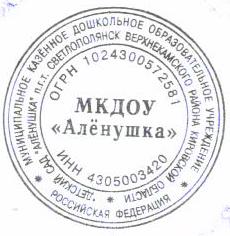 решением  Педагогического совета                       Заведующий МКДОУ«Алёнушка»                                                    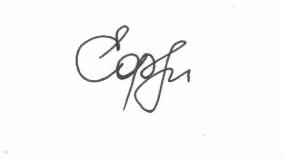 МКДОУ«Алёнушка» п.Светлополянск                           ________ Е.П.Ефремова                                     Протокол № 5 от 28.08. 2017 г.                            Приказ  № 57 от 29.08.2017 г.                                                           Адаптированная программа дошкольного образования для детей с ОВЗ     муниципального казённого дошкольного образовательного учреждения «Детский сад «Алёнушка» п.г.т. Светлополянск Верхнекамского района Кировской области(2017 – 2022 г.г.)2017 г.Пояснительная запискаАдаптированная рабочая программа дошкольного образования предназначена для реализации в муниципальном казённом дошкольном образовательном учреждении «Детский сад «Алёнушка» п.г.т.Светлополянск Верхнекамского района Кировской области ( далее образовательная организация)Программа построена на позициях гуманно-личностного отношения к ребенку и направлена на его всестороннее развитие, формирование духовных и общечеловеческих ценностей, а также коррекцию его развития.                                                 В Программе отсутствуют жесткая регламентация знаний детей и предметный центризм в обучении. Адаптированная рабочая программа разработана в соответствии с:- «Федеральным законом об образовании в Российской Федерации» (29 декабря 2012 года N 273- ФЗ);- «Санитарно-эпидемиологическими требованиями к устройству, содержанию и организации режима работы дошкольных образовательных учреждений» (СанПиН 2.4.1.3096-13);- «Федеральными государственными требованиями к структуре основной общеобразовательной программы дошкольного образования (утв. приказом Минобрнауки России от 23.11.2009 № 655,Регистрационный № 16299 от 08 февраля 2010 г Министерства юстиции РФ);- Методическими рекомендации «О разработке основной общеобразовательной программы дошкольного образования» (Письмо Минобрнауки России от 21 октября 2010 г. № 03-248);- Порядоком организации и осуществления образовательной деятельности по основным общеобразовательным программам - образовательным программам дошкольного образования (Утвержден приказом Министерства образованияи науки Российской Федерации от 30 августа 2013 г. N 1014);- Приказом Министерства образования и науки Российской Федерации (Минобрнауки России) от 30 января 2013 г. № 57 «О разработке федерального государственного образовательного стандарта дошкольного образования»1. Возрастные и индивидуальные особенности контингента детей, воспитывающихся в образовательной организацииХарактеристика детей с ОВЗК группе детей с ограниченными возможностями здоровья (ОВЗ) относятся дети, состояние здоровья которых препятствует освоению всех или некоторых разделов образовательной программы дошкольного учреждения вне специальных условий воспитания и обучения. ЗПР — одна из наиболее распространенных форм психической патологии, отличающаяся неравномерной сформированностью процессов познавательной и эмоциональной сферы, которую выявляют с началом обучения ребенка. В медицине ЗПР относят к группе пограничных форм интеллектуальной недостаточности. С точки зрения клиницистов ЗПР характеризуется замедленным темпом психического развития личности, незрелостью и негрубыми нарушениями познавательной деятельности и эмоционально-волевой сферы.Дошкольников с ЗПР отличает высокая возбудимость, неустойчивость внимания, повышенная отвлекаемость, быстрая утомляемость — все эти симптомы сначала проявляются на поведенческом уровне и лишь впоследствии в учебной деятельности. К старшему дошкольному возрасту становятся очевидными трудности в усвоении программы детского сада: дети мало активны на занятиях, плохо запоминают материал, легко отвлекаются.  Уровень развития познавательной деятельности, эмоционального развития, речи снижен по сравнению с нормой. В состав этой категории входят дети с незрелостью эмоционально-волевой сферы и незрелостью эмоционально-волевой сферы недостаточное развитие познавательной деятельности (развитие внимания, памяти, речи).           Детям с ЗПР присущи нарушения двигательной сферы, отмечается отставание в физическом развитии. Темп работы снижен. Дети с ЗПР неспособны к длительной концентрации внимания, продуктивность интеллектуальной деятельности низкая, в связи с нарушениями внимания. Вместе с тем, отмечается проявление инициативы и самостоятельности в игровой и предметно-практической деятельности, способность к анализу и обобщению полученной информации в основном сохранена, но нуждается в поддержке педагога посредством активизации познавательной деятельности. Дети с ЗПР способны адекватно воспринимать помощь, совершать перенос усвоенных знаний, навыков, способов действий в практическую деятельность.         При ЗПР основные нарушения интеллектуального уровня развития ребенка приходятся на недостаточность познавательных процессов.          При ЗПР у детей небольшой словарный запас, большинство страдают дефектами звукопроизношения, слабо владеют лексико-грамматическими категориями. Нарушение речи при ЗПР носят системный характер, так как отмечается недоразвитие звуковой и смысловой сторон речи: нарушен лексико-грамматический строй речи, фонематический слух и фонематическое восприятие, недостатки звукопроизношения, проблемы в формировании связной речи.Восприятие у детей с ЗПР поверхностное, при этом процесс восприятия проявляется в его ограниченности, фрагментарности, константности. В связи с неполноценностью зрительного и слухового восприятия у детей с ЗПР недостаточно сформированы пространственно-временные представления.Наблюдается отставание всех видов памяти: зрительной, слуховой, словесно-логической. Недостатки в развитии произвольной памяти проявляются в замедленном запоминании, неточности воспроизведения, частом забывании воспринимаемого материала. В наибольшей степени страдает вербальная память.Внимание характеризуется неустойчивостью, что приводит к неравномерной работоспособности, недостаточно развита способность к произвольной регуляции поведения и деятельности. Характерной особенностью детей с ЗПР является выраженное нарушение у большинства из них функции активного внимания.Отставание особенно заметно в мыслительной деятельности детей с ЗПР. Они затрудняются обобщать, сравнивать, систематизировать и классифицировать. У детей с ЗПР обнаруживаются трудности словесно-логического мышления.Недостатки мышления у детей с ЗПР проявляются в низкой способности к обобщению материала; слабости регулирующей роли мышления; несформированности основных мыслительных операций: анализа, синтеза, сравнения, снижении познавательной активности.Отставание возникает на уровне наглядных форм мышления, дети с ЗПР испытывают трудности в формировании образных представлений, не образуется соответствующий возрастным возможностям уровень словесно-логического мышления.Кроме особенностей познавательной деятельности детей с ЗПР выявлены следующие общие для ЗПР различной этиологии черты: низкая работоспособность, незрелость эмоций и воли, отклонения в двигательной сфере.У детей с ЗПР обнаруживается невысокий уровень сформированности логических операций: непланомерность анализа, слабая дифференцированность обобщения. Поэтому ребенку с ЗПР необходимо развивать навыки анализа, синтеза; совершенствовать активную функцию внимания, произвольную память, связную речь, произвольную регуляцию деятельности.1.1. Планируемые результаты освоения программы.Целевые ориентиры:Специфика дошкольного детства (гибкость, пластичность развития ребенка, высокий разброс вариантов его развития, его непосредственность и непроизвольность) не позволяет требовать от ребенка дошкольного возраста достижения конкретных образовательных результатов и обусловливает необходимость определения результатов освоения образовательной программы в виде целевых ориентиров. Целевые ориентиры дошкольного образования, представленные в ФГОС ДО, следует рассматривать как социально-нормативные возрастные характеристики возможных достижений ребенка. Это ориентир для педагогов и родителей, обозначающий направленность воспитательной деятельности взрослых.1.2. Целевые ориентиры на этапе завершения дошкольного образования(для детей с ОВЗ)- Ребенок самостоятелен в меру его индивидуальных возможностей и способностей;- Сформированы основные физические качества и потребность в двигательной активности, самостоятельно выполняет гигиенические процедуры (или с направляющей помощью взрослого), соблюдает элементарные правила здорового образа жизни; ориентирован на совершенствование духовного развития и укрепления своего здоровья;- Сформировано представление о себе, собственной принадлежности и принадлежности других людей к определенному полу; о составе семьи, родственных отношениях и взаимосвязях, распределении семейных обязанностей, семейных традициях; об обществе, его культурных ценностях; о государстве и принадлежности к нему;- Сформированы представления о труде взрослых, уважение к нему и результатам собственного труда- Поведение преимущественно определяется не сиюминутными желаниями и потребностями, а требованиями со стороны взрослых и первичными ценностными представлениями о том, « что такое хорошо и что такое плохо», способствующими становлению нравственных ориентиров в деятельности и поведении; готов к адекватной ориентировке в окружающей среде- Откликается на эмоции близких людей и друзей; сопереживает персонажам сказок, историй и рассказов. Эмоционально реагирует на произведения изобразительного искусства, музыкальные и художественные произведения, мир природы.- Адекватно использует вербальные и невербальные средства общения, в меру своих индивидуальных возможностей владеет диалогической речью и конструктивными способами взаимодействия с детьми и взрослыми (договариваются, обмениваются предметами, распределяют действия при сотрудничестве)- Сформирована система знаний и обобщенные представления об окружающей действительности с учетом индивидуальных особенностей ребенка с ОВЗ; развита познавательная активность всех видов детской деятельности; подготовлен к школьному обучению (в школах разного вида)1.3. Сведения о семьях воспитанников.Социальными заказчиками деятельности учреждения являются в первую очередь родители воспитанников, поэтому коллектив дошкольных групп школы пытается создать доброжелательную, психологически комфортную атмосферу, в основе которой лежит определенная система взаимодействия с родителями, взаимопонимание и сотрудничество. Выяснение потребностей родителей коллектив педагогов осуществляет на основе результатов изучения контингента родителей, анкетирования родителей воспитанников посещающих дошкольные группы, позволили нам определить направления деятельности по удовлетворению запросов родителей:-осуществление квалифицированной коррекции недостатков в физическом и (или) психическом развитии и дошкольное образование детей с ограниченными возможностями здоровья с учетом особенностей их психофизического развития и возможностей; -осуществление деятельности по обеспечению равных стартовых возможностей для обучения в общеобразовательных учреждениях.1.4. Цели и задачи деятельности дошкольных групп по реализации адаптированной образовательной программы.Цели:- разностороннее развитие детей с учётом их возрастных и индивидуальных особенностей по основным направлениям – физическому, социально-личностному, познавательно-речевому и художественно-эстетическому;-сохранение и укрепление здоровья детей дошкольного возраста, квалифицированная коррекция недостатков в развитии детей с ограниченными возможностями здоровья;-своевременное выявление и преодоление недостатков в развитии, формирование полноценного базиса для обучения в общеобразовательной школе.Достижение поставленных целей требует решения определённых задач деятельности.Задачи:-создание основ развивающего и корригирующего взаимодействия с целью развития механизма компенсации у каждого ребенка;-создание необходимых условий для осуществления комплексного коррекционного и учебно-воспитательного процессов с детьми, имеющими психологические и речевые нарушения, для укрепления психофизического здоровья детей, формирования познавательных процессов.Задачи образовательной программы детского сада реализуются в процессе специальных занятий с опорой на основные дошкольные виды деятельности, режимных моментов, оздоровительных и психолого-педагогических мероприятий (закаливание, коррекционная ритмика, психокоррекционные занятия, досуги, экскурсии и др.)Для успешной деятельности по реализации АОП, для достижения максимальной эффективности коррекционно-образовательной работы с детьми учитываются:-особенности психофизического развития и возможности детей;-знания о здоровье воспитанников и микросоциальных условиях;-возраст ребенка, в котором он поступил в детский сад и предполагаемой длительности пребывания в данном учреждении;-синхронизацию процессов обучения, коррекции и воспитания, сделав их взаимодополняющими, обогащающими физическое, социально-личностное, интеллектуальное и художественно-эстетическое развитие детей;-осуществление необходимой квалифицированной коррекции недостатков в физическом и (или) психическом развитии и дошкольное образование детей с ограниченными возможностями здоровья с учетом особенностей психофизического развития и возможностей детей;-выстраивание взаимодействия с семьями воспитанников для обеспечения полноценного развития детей;-оказание консультативной и методической помощи родителям (законным представителям) по вопросам воспитания, обучения и развития детей;-оказание квалифицированной психолого-педагогической помощи детям с задержкой психического развития , обеспечение равных стартовых возможностей для успешного обучения выпускников дошкольных групп в школе.1.5. Принципы построения коррекционной работы:- системный подход в реализации задач;- единство диагностики и коррекции развития ребенка;- развивающий характер обучения;- целостность подходов к коррекции развития, сохранения и укрепления - физического, психического, духовного здоровья;- интегрированность, взаимодополняемость всех компонентов коррекционно- педагогического процесса;Основой Программы является создание оптимальных условий для коррекционно-развивающей работы и всестороннего гармоничного развития детей с ОВЗ.Главная идея заключается в реализации общеобразовательных задач дошкольного образования с привлечением синхронного выравнивания психического, интеллектуального и речевого развития детей. Программа имеет в своей основе принципы систематичности и взаимосвязи учебного материала, его конкретности и доступности, постепенности, концентрического наращивания информации в каждой из последующих возрастных групп по всем направлениям работы, что позволяет ребенку опираться на уже имеющиеся у него знания и умения, и в конечном итоге обеспечивает поступательное развитие.Таким образом, выполнение коррекционных, развивающих и воспитательных задач обеспечивается благодаря комплексному подходу и тесной взаимосвязи работы специалистов педагогического и медицинского профилей. Программа коррекционно-педагогического воздействия в группах для детей с ЗПР направлена на преодоление и предупреждение нарушений развития, а также на формирование определённого круга знаний и умений, необходимых для успешных подготовки детей к обучению в школе, социализации в обществе. 2.Организация режима пребывания детей в образовательной организации2.1.Описание ежедневной организации жизни и деятельности детей в группахдля детей с ОВЗ.Организация жизни и деятельности детей заложена в «Режиме дня», в группах для детей с ЗПР он имеет свои особенности. Утренний отрезок времени (с 7- 30 ми до 9-ти) включает традиционные для дошкольного образовательного учреждения режимные моменты, которые организует воспитатель. При этом он стремится в каждый момент общения с детьми реализовать определенные задачи коррекционного воспитания и обучения. В этот же период, когда детей еще мало, целесообразно проводить индивидуальные занятия с детьми по рекомендациям специалистов. В 9.00 начинаются НОД по учебному плану детского сада. Практика показывает, что наиболее эффективной формой организации детей с ЗПР на занятиях – является подгрупповая форма. Подгруппы формируются с учетом уровня психического развития и сформированности запаса знаний и представлений. Воспитатель работает с подгруппами параллельно. Детей, слабо усваивающих программу, отличающихся особенностями поведения, т. е. «не вписывающихся» в общегрупповые занятия, можно временно не включать в подгруппы и на начальных этапах обучения работать с ними индивидуально. После подгрупповых занятий педагог проводит индивидуальные коррекционные занятия в соответствии с индивидуальным образовательным маршрутом (10-15 минут с каждым ребенком). Третье занятие в утреннее время всегда носит динамический характер – это или музыка, физкультура (в зале или на прогулке) или коррекционная ритмика.Оставшееся время до прогулки может быть заполнено организованной воспитателем игрой или предоставлено детям для самостоятельной игровой деятельности по интересам, что характеризует эффективность проведенной коррекционно-воспитательной работы в группе. Наблюдение за свободной деятельностью детей является важным показателем в оценке эффективности работы специалистов и воспитателей.На прогулке реализуют как оздоровительные задачи, так и специальные коррекционно-образовательные. Оздоровительные задачи решаются за счет специально подобранных упражнений и игр, а также правильно подобранной одежде. Коррекционно-образовательные – главным образом за счет целенаправленно организованного наблюдения за явлениями природы, животными и птицами, растениями и т.д. Время подготовки к обеду и дневному сну целесообразно использовать для реализации задач социально-нравственного развития и выработки правильных социальных и гигиенических навыков, а также для обучения ребенка с отставанием в развитии действовать по заданному алгоритму.  Сначала детей учат по инструкции воспитателя синхронно раздеваться, проговаривая последовательность действий, затем действовать самостоятельно, сохраняя алгоритм. На этом этапе, когда действия детей еще не автоматизированы, можно применить зрительные опоры (условные картинки расположенные последовательно в ряд). Постепенно, когда последовательность действий детьми усвоена, опоры убираются, и дети действуют самостоятельно. Такая технология применяется для всех режимных моментов (умывание, сервировка стола, раздевание перед сном и т. д.). В обучении детей принимают участие все взрослые, работающие в группе это помощник воспитателя, логопед, воспитатель и родители дома.Дневной сон имеет большое значение для детей с ОВЗ, так как позволяет им восстановить силы. После занятий и прогулки часть детей истощается и поэтому процедура укладывания детей спать также должна быть хорошо продумана и ожидаема для них. Подъем детей имеет специфические особенности. Пробуждение детей проходит не одновременно, педагогам следует обеспечить плавный постепенный выход детей из сна. После того как большинство детей проснулись - проводится «гимнастика пробуждения»: специально сконструированный комплекс упражнений, позволяющий постепенно разогреть мышцы и поднять настроение. Далее распорядок дня строится согласно режиму дня: игры, полдник, вечерняя прогулка, игры. Воспитатель проводит индивидуальные или подгрупповые занятия с детьми по заданию учителя- логопеда . Целью этих занятий является работа над развитием познавательной деятельности, речи, а также закрепление навыков и умений, связанных с усвоением учебной и коррекционной программы. Чтобы обеспечить оптимальную эффективность «коррекционного часа», воспитатель организует параллельную работу детей: для одних детей подбираются знакомые дидактические игры, для других детей – графические задания и упражнения, а остальные занимаются непосредственно с воспитателем. Необходимым условием для самостоятельной деятельности детей является подбор игр, заданий и упражнений, которые уже знакомы детям, и хорошо освоены ими по способу действия и, которые носят закрепляющий характер.3. Содержательный раздел.Содержание психолого- педагогической работы по освоению детьми образовательных областей.3.1. Образовательная область «СОЦИАЛЬНО-КОММУНИКАТИВНОЕ РАЗВИТИЕ»Дети до 5-ти лет:«Социально-коммуникативное развитие направлено на усвоение норм и ценностей, принятых в обществе, включая моральные и нравственные ценности; развитие общения и взаимодействия ребенка со взрослыми и сверстниками; становление самостоятельности, целенаправленности и саморегуляции собственных действий; развитие социального и эмоционального интеллекта, эмоциональной отзывчивости, сопереживания, формирование готовности к совместной деятельности со сверстниками, формирование уважительного отношения и чувства принадлежности к своей семье и к сообществу детей и взрослых в Организации; формирование позитивных установок к различным видам труда и творчества; формирование основ безопасного поведения в быту, социуме, природе»Социализация, развитие общения, нравственное воспитание: Воспитывать дружеские взаимоотношения между детьми; привычку сообща играть, трудиться, заниматься; стремление радовать старших хорошими поступками; умение самостоятельно находить общие интересные занятия. Воспитывать уважительное отношение к окружающим. Учить заботиться о младших, помогать им, защищать тех, кто слабее. Формировать такие качества, как сочувствие, отзывчивость. Воспитывать скромность, умение проявлять заботу об окружающих, с благодарностью относиться к помощи и знакам внимания. Формировать умение оценивать свои поступки и поступки сверстников. Развивать стремление детей выражать свое отношение к окружающему, самостоятельно находить для этого различные речевые средства. Расширять представления о правилах поведения в общественных местах; об обязанностях в группе детского сада, дома. Обогащать словарь детей вежливыми словами (здравствуйте, до свидания, пожалуйста, извините, спасибо и т. д.). Побуждать к использованию в речи фольклора (пословицы, поговорки, потешки и др.). Показать значение родного языка в формировании основ нравственности.Дети от 5 до 7 лет (ВОЗ):Воспитывать дружеские взаимоотношения между детьми, развивать умение самостоятельно объединяться для совместной игры и труда, заниматься самостоятельно выбранным делом, договариваться, помогать друг другу. Воспитывать организованность, дисциплинированность, коллективизм, уважение к старшим. Воспитывать заботливое отношение к малышам, пожилым людям; учить помогать им. Формировать такие качества, как сочувствие, отзывчивость, справедливость, скромность. Развивать волевые качества: умение ограничивать свои желания, выполнять установленные нормы поведения, в своих поступках следовать положительному примеру. Воспитывать уважительное отношение к окружающим. Формировать умение слушать собеседника, не перебивать без надобности. Формировать умение спокойно отстаивать свое мнение. Обогащать словарь формулами словесной вежливости (приветствие, прощание, просьбы, извинения). Расширять представления детей об их обязанностях, прежде всего в связи с подготовкой к школе. Формировать интерес к учебной деятельности и желание учиться в школе. Ребенок в семье и сообществеДети до 5 лет (ВОЗ):Образ Я. Расширять представления ребенка об изменении позиции в связи с взрослением (ответственность за младших, уважение и помощь старшим, в том числе пожилым людям и т. д.). Через символические и образные средства углублять представления ребенка о себе в прошлом, настоящем и будущем. Расширять традиционные гендерные представления. Воспитывать уважительное отношение к сверстникам своего и противоположного пола. Семья. Углублять представления ребенка о семье и ее истории. Учить создавать простейшее генеологическое древо с опорой на историю семьи. Углублять представления о том, где работают родители, как важен для общества их труд. Поощрять посильное участие детей в подготовке различных семейных праздников. Приучать к выполнению постоянных обязанностей по дому. Детский сад. Продолжать формировать интерес к ближайшей окружающей среде: к детскому саду, дому, где живут дети, участку детского сада и др. Обращать внимание на своеобразие оформления разных помещений. Развивать умение замечать изменения в оформлении помещений, учить объяснять причины таких изменений; высказывать свое мнение по поводу замеченных перемен, вносить свои предложения о возможных вариантах оформления. Подводить детей к оценке окружающей среды. Вызывать стремление поддерживать чистоту и порядок в группе, украшать ее произведениями искусства, рисунками. Привлекать к оформлению групповой комнаты, зала к праздникам. Побуждать использовать созданные детьми изделия, рисунки, аппликации (птички, бабочки, снежинки, веточки с листьями и т. п.). Расширять представления ребенка о себе как о члене коллектива, формировать активную жизненную позицию через участие в совместной проектной деятельности, взаимодействие с детьми других возрастных групп, посильное участие в жизни дошкольного учреждения. Приобщать к мероприятиям, которые проводятся в детском саду, в том числе и совместно с родителями (спектакли, спортивные праздники и развлечения, подготовка выставок детских работ).Дети от 5 до 7 лет (ВОЗ):Образ Я. Развивать представление о временной перспективе личности, об изменении позиции человека с возрастом (ребенок посещает детский сад, школьник учится, взрослый работает, пожилой человек передает свой опыт другим поколениям). Углублять представления ребенка о себе в прошлом, настоящем и будущем. Закреплять традиционные гендерные представления, продолжать развивать в мальчиках и девочках качества, свойственные их полу. Семья. Расширять представления детей об истории семьи в контексте истории родной страны (роль каждого поколения в разные периоды истории страны). Рассказывать детям о воинских наградах дедушек, бабушек, родителей. Закреплять знание домашнего адреса и телефона, имен и отчеств родителей, их профессий. Детский сад. Продолжать расширять представления о ближайшей окружающей среде (оформление помещений, участка детского сада, парка, сквера). Учить детей выделять радующие глаз компоненты окружающей среды (окраска стен, мебель, оформление участка и т. п.). Привлекать детей к созданию развивающей среды дошкольного учреждения (мини-музеев, выставок, библиотеки, конструкторских мастерских и др.); формировать умение эстетически оценивать окружающую среду, высказывать оценочные суждения, обосновывать свое мнение. Формировать у детей представления о себе как об активном члене коллектива: через участие в проектной деятельности, охватывающей детей младших возрастных групп и родителей; посильном участии в жизни дошкольного учреждения (адаптация младших дошкольников, подготовка к праздникам, выступлениям, соревнованиям в детском саду и за его пределами и др.). Самообслуживание, самостоятельность, трудовое воспитание Дети до5 лет ( ОВЗ):Культурно-гигиенические навыки. Формировать у детей привычку следить за чистотой тела, опрятностью одежды, прически; самостоятельно чистить зубы, умываться, по мере необходимости мыть руки. следить за чистотой ногтей; при кашле и чихании закрывать рот и нос платком. Закреплять умение замечать и самостоятельно устранять непорядок в своем внешнем виде. Совершенствовать культуру еды: умение правильно пользоваться столовыми приборами (вилкой, ножом); есть аккуратно, бесшумно, сохраняя правильную осанку за столом; обращаться с просьбой, благодарить. Самообслуживание. Закреплять умение быстро, аккуратно одеваться и раздеваться, соблюдать порядок в своем шкафу (раскладывать одежду в определенные места), опрятно заправлять постель. Воспитывать умение самостоятельно и своевременно готовить материалы и пособия к занятию, учить самостоятельно раскладывать подготовленные воспитателем материалы для занятий, убирать их, мыть кисточки, розетки для красок, палитру, протирать столы. Общественно-полезный труд. Воспитывать у детей положительное отношение к труду, желание выполнять посильные трудовые поручения. Разъяснять детям значимость их труда. Воспитывать желание участвовать в совместной трудовой деятельности. Формировать необходимые умения и навыки в разных видах труда. Воспитывать самостоятельность и ответственность, умение доводить начатое дело до конца. Развивать творчество и инициативу при выполнении различных видов труда. Знакомить детей с наиболее экономными приемами работы. Воспитывать культуру трудовой деятельности, бережное отношение к материалам и инструментам. Учить оценивать результат своей работы (с помощью взрослого). Воспитывать дружеские взаимоотношения между детьми; привычку играть, трудиться, заниматься сообща. Развивать желание помогать друг другу. Формировать у детей предпосылки (элементы) учебной деятельности. Продолжать развивать внимание, умение понимать поставленную задачу (что нужно делать), способы ее достижения (как делать); воспитывать усидчивость; учить проявлять настойчивость, целеустремленность в достижении конечного результата. Продолжать учить детей помогать взрослым поддерживать порядок в группе: протирать игрушки, строительный материал и т. п.Формировать умение наводить порядок на участке детского сада (подметать и очищать дорожки от мусора, зимой — от снега, поливать песок в песочнице и пр.). Приучать добросовестно выполнять обязанности дежурных по столовой: сервировать стол, приводить его в порядок после еды.Труд в природе. Поощрять желание выполнять различные поручения, связанные с уходом за животными и растениями в уголке природы; обязанности дежурного в уголке природы (поливать комнатные растения, рыхлить почву и т. д.).Привлекать детей к помощи взрослым и посильному труду в природе: осенью — к уборке овощей на огороде, сбору семян, пересаживанию цветущих растений из грунта в уголок природы; зимой — к сгребанию снега к стволам деревьев и кустарникам, выращиванию зеленого корма для птиц и животных (обитателей уголка природы), посадке корнеплодов, к созданию фигур и построек из снега; весной — к посеву семян овощей, цветов, высадке рассады; летом — к рыхлению почвы, поливке грядок и клумб.Уважение к труду взрослых. Расширять представления детей о труде взрослых, результатах труда, его общественной значимости. Формировать бережное отношение к тому, что сделано руками человека. Прививать детям чувство благодарности к людям за их труд. Дети от 5 до 7 лет ( ОВЗ):Культурно-гигиенические навыки. Воспитывать привычку быстро и правильно умываться, насухо вытираться, пользуясь индивидуальным полотенцем, правильно чистить зубы, полоскать рот после еды, пользоваться носовым платком и расческой. Закреплять умения детей аккуратно пользоваться столовыми приборами; правильно вести себя за столом; обращаться с просьбой, благодарить. Закреплять умение следить за чистотой одежды и обуви, замечать и устранять непорядок в своем внешнем виде, тактично сообщать товарищу о необходимости что-то поправить в костюме, прическе. Самообслуживание. Закреплять умение самостоятельно и быстро одеваться и раздеваться, складывать в шкаф одежду, ставить на место обувь, сушить при необходимости мокрые вещи, ухаживать за обувью (мыть, протирать, чистить). Закреплять умение самостоятельно, быстро и аккуратно убирать за собой постель после сна. Закреплять умение самостоятельно и своевременно готовить материалы и пособия к занятию, без напоминания убирать свое рабочее место. Общественно-полезный труд. Продолжать формировать трудовые умения и навыки, воспитывать трудолюбие. Приучать детей старательно, аккуратно выполнять поручения, беречь материалы и предметы, убирать их на место после работы. Воспитывать желание участвовать в совместной трудовой деятельности наравне со всеми, стремление быть полезными окружающим, радоваться результатам коллективного труда. Развивать умение самостоятельно объединяться для совместной игры и труда, оказывать друг другу помощь. Закреплять умение планировать трудовую деятельность, отбирать необходимые материалы, делать несложные заготовки. Продолжать учить детей поддерживать порядок в группе и на участке: протирать и мыть игрушки, строительный материал, вместе с воспитателем ремонтировать книги, игрушки (в том числе книги и игрушки воспитанников младших групп детского сада).Продолжать учить самостоятельно наводить порядок на участке детского сада: подметать и очищать дорожки от мусора, зимой — от снега, поливать песок в песочнице; украшать участок к праздникам. Приучать детей добросовестно выполнять обязанности дежурных по столовой: полностью сервировать столы и вытирать их после еды, подметать пол. Прививать интерес к учебной деятельности и желание учиться в школе. Формировать навыки учебной деятельности (умение внимательно слушать воспитателя, действовать по предложенному им плану, а также самостоятельно планировать свои действия, выполнять поставленную задачу, правильно оценивать результаты своей деятельности). Труд в природе. Закреплять умение самостоятельно и ответственно выполнять обязанности дежурного в уголке природы: поливать комнатные растения, рыхлить почву, мыть кормушки, готовить корм для рыб, птиц, морских свинок и т. п. Прививать детям интерес к труду в природе, привлекать их к посильному участию: осенью — к уборке овощей с огорода, сбору семян, выкапыванию луковиц, клубней цветов, перекапыванию грядок, пересаживанию цветущих растений из грунта в уголок природы; зимой — к сгребанию снега к стволам деревьев и кустарникам, выращиванию зеленого корма для птиц и животных (обитателей уголка природы), посадке корнеплодов, выращиванию с помощью воспитателя цветов к праздникам; весной — к перекапыванию земли на огороде и в цветнике, к посеву семян (овощей, цветов), высадке рассады; летом — к участию в рыхлении почвы, прополке и окучивании, поливе грядок и клумб. Уважение к труду взрослых. Расширять представления о труде взрослых, о значении их труда для общества. Воспитывать уважение к людям труда. Продолжать знакомить детей с профессиями, связанными со спецификой родного города (поселка). Развивать интерес к различным профессиям, в частности к профессиям родителей и месту их работы.Формирование основ безопасностиДети до 5 лет (ОВЗ):Безопасное поведение в природе. Формировать основы экологической культуры и безопасного поведения в природе. Формировать понятия о том, что в природе все взаимосвязано, что человек не должен нарушать эту взаимосвязь, чтобы не навредить животному и растительному миру. Знакомить с явлениями неживой природы (гроза, гром, молния, радуга), с правилами поведения при грозе. Знакомить детей с правилами оказания первой помощи при ушибах и укусах насекомых. Безопасность на дорогах. Уточнять знания детей об элементах дороги (проезжая часть, пешеходный переход, тротуар), о движении транс порта, о работе светофора. Знакомить с названиями ближайших к детскому саду улиц и улиц, на которых живут дети. Знакомить с правилами дорожного движения, правилами передвижения пешеходов и велосипедистов. Продолжать знакомить с дорожными знаками: «Дети», «Остановка трамвая», «Остановка автобуса», «Пешеходный переход», «Пункт первой медицинской помощи», «Пункт питания», «Место стоянки», «Въезд запрещен», «Дорожные работы», «Велосипедная дорожка». Безопасность собственной жизнедеятельности. Закреплять основы безопасности жизнедеятельности человека. Продолжать знакомить с правилами безопасного поведения во время игр в разное время года (купание в водоемах, катание на велосипеде, на санках, коньках, лыжах и др.). Расширять знания об источниках опасности в быту (электроприборы, газовая плита, утюг и др.). Закреплять навыки безопасного пользования бытовыми предметами. Уточнять знания детей о работе пожарных, о причинах пожаров, об элементарных правилах поведения во время пожара. Знакомить с работой службы спасения — МЧС. Закреплять знания о том, что в случае необходимости взрослые звонят по телефонам «01», «02», «03». Формировать умение обращаться за помощью к взрослым. Учить называть свое имя, фамилию, возраст, домашний адрес, телефон. Дети от 5до 7 лет (ОВЗ):Безопасное поведение в природе. Формировать основы экологической культуры. Продолжать знакомить с правилами поведения на природе. Знакомить с Красной книгой с отдельными представителями животного и растительного мира, занесенными в нее. Уточнять и расширять представления о таких явлениях природы, как гроза, гром, молния, радуга, ураган, знакомить с правилами поведения человека в этих условиях. Безопасность на дорогах. Систематизировать знания детей об устройстве улицы, о дорожном движении. Знакомить с понятиями «площадь», «бульвар», «проспект». Продолжать знакомить с дорожными знаками — предупреждающими, запрещающими и информационно-указательными. Подводить детей к осознанию необходимости соблюдать правила дорожного движения. Расширять представления детей о работе ГИБДД. Воспитывать культуру поведения на улице и в общественном транспорте. Развивать свободную ориентировку в пределах ближайшей к детскому саду местности. Формировать умение находить дорогу из дома в детский сад на схеме местности. Безопасность собственной жизнедеятельности. Формировать у детей представления о том, что полезные и необходимые бытовые предметы при неумелом обращении могут причинить вред и стать причиной беды (электроприборы, газовая плита, инструменты и бытовые предметы). Закреплять правила безопасного обращения с бытовыми предметами. Закреплять правила безопасного поведения во время игр в разное время года (купание в водоемах, катание на велосипеде, катание на санках, коньках, лыжах и др.).Подвести детей к пониманию необходимости соблюдать меры предосторожности, учить оценивать свои возможности по преодолению опасности. Формировать у детей навыки поведения в ситуациях: «Один дома», «Потерялся», «Заблудился». Формировать умение обращаться за помощью к взрослым. Расширять знания детей о работе МЧС, пожарной службы, службы скорой помощи. Уточнять знания о работе пожарных, правилах поведения при пожаре. Закреплять знания о том, что в случае необходимости взрослые звонят по телефонам «01», «02», «03». Закреплять умение называть свое имя, фамилию, возраст, домашний адрес, телефонОбразовательная область «ПОЗНАВАТЕЛЬНОЕ РАЗВИТИЕ»«Познавательное развитие предполагает развитие интересов детей, любознательности и познавательной мотивации; формирование познавательных действий, становление сознания; развитие воображения и творческой активности; формирование первичных представлений о себе, других людях, объектах окружающего мира, о свойствах и отношениях объектов окружающего мира (форме, цвете, размере, материале, звучании, ритме, темпе, количестве, числе, части и целом, пространстве и времени, движении и покое, причинах и следствиях и др.), о малой родине и Отечестве, представлений о социокультурных ценностях нашего народа, об отечественных традициях и праздниках, о планете Земля как общем доме людей, об особенностях ее природы, многообразии стран и народов мира» .Основные цели и задачи: Формирование элементарных математических представлений. Формирование элементарных математических представлений, первичных ( См. пункт 2.6. ФГОС ДО.) представлений об основных свойствах и отношениях объектов окружающего мира: форме, цвете, размере, количестве, числе, части и целом, пространстве и времени. Развитие познавательно-исследовательской деятельности. Развитие познавательных интересов детей, расширение опыта ориентировки в окружающем, сенсорное развитие, развитие любознательности и познавательной мотивации; формирование познавательных действий, становление сознания; развитие воображения и творческой активности; формирование первичных представлений об объектах окружающего мира, о свойствах и отношениях объектов окружающего мира (форме, цвете, размере, материале, звучании, ритме, темпе, причинах и следствиях и др.). Развитие восприятия, внимания, памяти, наблюдательности, способности анализировать, сравнивать, выделять характерные, существенные признаки предметов и явлений окружающего мира; умения устанавливать простейшие связи между предметами и явлениями, делать простейшие обобщения. Ознакомление с предметным окружением. Ознакомление с предметным миром (название, функция, назначение, свойства и качества предмета); восприятие предмета как творения человеческой мысли и результата труда. Формирование первичных представлений о многообразии предметного окружения; о том, что человек создает предметное окружение, изменяет и совершенствует его для себя и других людей, делая жизнь более удобной и комфортной. Развитие умения устанавливать причинно-следственные связи между миром предметов и природным миром. Ознакомление с социальным миром. Ознакомление с окружающим социальным миром, расширение кругозора детей, формирование целостной картины мира. Формирование первичных представлений о малой родине и Отечестве, представлений о социокультурных ценностях нашего народа, об отечественных традициях и праздниках. Формирование гражданской принадлежности; воспитание любви к Родине, гордости за ее достижения, патриотических чувств. Формирование элементарных представлений о планете Земля как общем доме людей, о многообразии стран и народов мира. Ознакомление с миром природы. Ознакомление с природой и природными явлениями. Развитие умения устанавливать причинно-следственные связи между природными явлениями. Формирование первичных представлений о природном многообразии планеты Земля. Формирование элементарных экологических представлений. Формирование понимания того, что человек — часть природы, что он должен беречь, охранять и защищать ее, что в природе все взаимосвязано, что жизнь человека на Земле во многом зависит от окружающей среды. Воспитание умения правильно вести себя в природе. Воспитание любви к природе, желания беречь ее. Содержание психолого-педагогической работы Формирование элементарных математических представленийРазвитие познавательно-исследовательской деятельностиДети до5 лет с ОВЗ:Познавательно-исследовательская деятельность. Закреплять умение использовать обобщенные способы обследования объектов с помощью специально разработанной системы сенсорных эталонов, перцептивных действий. Побуждать устанавливать функциональные связи и отношения между системами объектов и явлений, применяя различные средства познавательных действий. Способствовать самостоятельному использованию действий экспериментального характера для выявления скрытых свойств. Закреплять умение получать информацию о новом объекте в процессе его исследования. Развивать умение детей действовать в соответствии с предлагаемым алгоритмом. Формировать умение определять алгоритм собственной деятельности; с помощью взрослого составлять модели и использовать их в познавательно-исследовательской деятельности.    Сенсорное развитие. Развивать восприятие, умение выделять разнообразные свойства и отношения предметов (цвет, форма, величина, расположение в пространстве и т. п.), включая органы чувств: зрение, слух, осязание, обоняние, вкус. Продолжать знакомить с цветами спектра: красный, оранжевый, желтый, зеленый, голубой, синий, фиолетовый (хроматические) и белый, серый и черный (ахроматические). Учить различать цвета по светлоте и насыщенности, правильно называть их. Показать детям особенности расположения цветовых тонов в спектре. Продолжать знакомить с различными геометрическими фигурами, учить использовать в качестве эталонов плоскостные и объемные формы. Формировать умение обследовать предметы разной формы; при обследовании включать движения рук по предмету. Расширять представления о фактуре предметов (гладкий, пушистый, шероховатый и т. п.). Совершенствовать глазомер. Развивать познавательно-исследовательский интерес, показывая занимательные опыты, фокусы, привлекая к простейшим экспериментам. Проектная деятельность. Создавать условия для реализации детьми проектов трех типов: исследовательских, творческих и нормативных. Развивать проектную деятельность исследовательского типа. Организовывать презентации проектов. Формировать у детей представления об авторстве проекта. Создавать условия для реализации проектной деятельности творческого типа. (Творческие проекты в этом возрасте носят индивидуальный характер.) Способствовать развитию проектной деятельности нормативного типа. (Нормативная проектная деятельность — это проектная деятельность, направленная на выработку детьми норм и правил поведения в детском коллективе.) Дидактические игры. Организовывать дидактические игры, объединяя детей в подгруппы по 2–4 человека; учить выполнять правила игры. Развивать в играх память, внимание, воображение, мышление, речь, сенсорные способности детей. Учить сравнивать предметы, подмечать незначительные различия в их признаках (цвет, форма, величина, материал), объединять предметы по общим признакам, составлять из части целое (складные кубики, мозаика, пазлы), определять изменения в расположении предметов (впереди, сзади, направо, налево, под, над, посередине, сбоку). Формировать желание действовать с разнообразными дидактическими играми и игрушками (народными, электронными, компьютерными и др.). Побуждать детей к самостоятельности в игре, вызывая у них эмоционально-положительный отклик на игровое действие Учить подчиняться правилам в групповых играх. Воспитывать творческую самостоятельность. Формировать такие качества, как дружелюбие, дисциплинированность. Воспитывать культуру честного соперничества в играх-соревнованиях.Дети от 5 до 7 лет с ОВЗ:Познавательно-исследовательская деятельность. Совершенствовать характер и содержание обобщенных способов исследования объектов с помощью специально созданной системы сенсорных эталонов и перцептивных действий, осуществлять их оптимальный выбор в соответствии с познавательной задачей. Создавать условия для самостоятельного установления связей и отношений между системами объектов и явлений с применением различных средств. Совершенствовать характер действий экспериментального характера, направленных на выявление скрытых свойств объектов. Совершенствовать умение определять способ получения необходимой информации в соответствии с условиями и целями деятельности. Развивать умение самостоятельно действовать в соответствии с предлагаемым алгоритмом; ставить цель, составлять соответствующий собственный алгоритм; обнаруживать несоответствие результата и цели; корректировать свою деятельность. Учить детей самостоятельно составлять модели и использовать их в познавательно-исследовательской деятельности. Сенсорное развитие. Развивать зрение, слух, обоняние, осязание, вкус, сенсомоторные способности. Совершенствовать координацию руки и глаза; развивать мелкую моторику рук в разнообразных видах деятельности. Развивать умение созерцать предметы, явления (всматриваться, вслушиваться), направляя внимание на более тонкое различение их качеств. Учить выделять в процессе восприятия несколько качеств предметов; сравнивать предметы по форме, величине, строению, положению в пространстве, цвету; выделять характерные детали, красивые сочетания цветов и оттенков, различные звуки (музыкальные, природные и др.). Развивать умение классифицировать предметы по общим качествам (форме, величине, строению, цвету). Закреплять знания детей о хроматических и ахроматических цветах. Проектная деятельность. Развивать проектную деятельность всех типов (исследовательскую, творческую, нормативную). В исследовательской проектной деятельности формировать умение уделять внимание анализу эффективности источников информации. Поощрять обсуждение проекта в кругу сверстников. Содействовать творческой проектной деятельности индивидуального и группового характера. В работе над нормативными проектами поощрять обсуждение детьми соответствующих этим проектам ситуаций и отрицательных последствий, которые могут возникнуть при нарушении установленных норм. Помогать детям в символическом отображении ситуации, проживании ее основных смыслов и выражении их в образной форме. Дидактические игры. Продолжать учить детей играть в различные дидактические игры (лото, мозаика, бирюльки и др.). Развивать умение организовывать игры, исполнять роль ведущего.Учить согласовывать свои действия с действиями ведущего и других участников игры. Развивать в игре сообразительность, умение самостоятельно решать поставленную задачу. Привлекать детей к созданию некоторых дидактических игр («Шумелки», «Шуршалки» и т. д.). Развивать и закреплять сенсорные способности. Содействовать проявлению и развитию в игре необходимых для подготовки к школе качеств: произвольного поведения, ассоциативно-образного и логического мышления, воображения, познавательной активности. Ознакомление с предметным окружениемДети до 5  лет с ОВЗ:Продолжать обогащать представления детей о мире предметов. Объяснять назначение незнакомых предметов. Формировать представление о предметах, облегчающих труд человека в быту (кофемолка, миксер, мясорубка и др.), создающих комфорт (бра, картины, ковер и т. п.). Объяснять, что прочность и долговечность зависят от свойств и качеств материала, из которого сделан предмет. Развивать умение самостоятельно определять материалы, из которых изготовлены предметы, характеризовать свойства и качества предметов: структуру и температуру поверхности, твердость – мягкость, хрупкость – прочность, блеск, звонкость. Побуждать сравнивать предметы (по назначению, цвету, форме, материалу), классифицировать их (посуда – фарфоровая, стеклянная, керамическая, пластмассовая). Рассказывать о том, что любая вещь создана трудом многих людей («Откуда пришел стол?», «Как получилась книжка?» и т. п.). Предметы имеют прошлое, настоящее и будущее. Дети от 5 до 7 лет с ОВЗ:Продолжать расширять и уточнять представления детей о предметном мире. Обогащать представления о видах транспорта (наземный, подземный, воздушный, водный). Формировать представления о предметах, облегчающих труд людей на производстве (компьютер, роботы, станки и т. д.); об объектах, создающих комфорт и уют в помещении и на улице. Побуждать детей к пониманию того, что человек изменяет предметы, совершенствует их для себя и других людей, делая жизнь более удобной и комфортной. Расширять представления детей об истории создания предметов. Вызывать чувство восхищения совершенством рукотворных предметов и объектов природы. Формировать понимание того, что не дала человеку природа, он создал себе сам (нет крыльев, он создал самолет; нет огромного роста, он создал кран, лестницу и т. п.). Способствовать восприятию предметного окружения как творения человеческой мысли. Углублять представления о существенных характеристиках предметов, о свойствах и качествах различных материалов. Рассказывать, что материалы добывают и производят (дерево, металл, ткань) и подводить к пониманию роли взрослого человека. Побуждать применять разнообразные способы обследования предметов (наложение, приложение, сравнение по количеству и т. д.).Ознакомление с социальным миромДети до5 лет с ОВЗ:Обогащать представления детей о профессиях. Продолжать знакомить с культурными явлениями (цирк, библиотека, музей и др.), их атрибутами, значением в жизни общества, связанными с ними профессиями, правилами поведения. Рассказывать детям о профессиях воспитателя, учителя, врача, строителя, работников сельского хозяйства, транспорта, торговли, связи др.; о важности и значимости их труда; о том, что для облегчения труда используется разнообразная техника. Рассказывать о личностных и деловых качествах человека-труженика. Знакомить с трудом людей творческих профессий: художников, писателей, композиторов, мастеров народного декоративно-прикладного искусства; с результатами их труда (картинами, книгами, нотами, предметами декоративного искусства). Прививать чувство благодарности к человеку за его труд. Расширять представления о малой Родине. Рассказывать детям о достопримечательностях, культуре, традициях родного края; о замечательных людях, прославивших свой край. Расширять представления детей о родной стране, о государственных праздниках (8 Марта, День защитника Отечества, День Победы, Новый год и т. д.). Воспитывать любовь к Родине. Формировать представления о том, что Российская Федерация (Россия) — огромная, многонациональная страна. Рассказывать детям о том, что Москва — главный город, столица нашей Родины. Познакомить с флагом и гербом России, мелодией гимна. Расширять представления детей о Российской армии. Воспитывать уважение к защитникам отечества. Рассказывать о трудной, но почетной обязанности защищать Родину, охранять ее спокойствие и безопасность; о том, как в годы войн храбро сражались и защищали нашу страну от врагов прадеды, деды, отцы. Приглашать в детский сад военных, ветеранов из числа близких родственников детей. Рассматривать с детьми картины, репродукции, альбомы с военной тематикой.Дети от 5 до 7 лет с ОВЗ:Продолжать знакомить с библиотеками, музеями. Через экспериментирование и практическую деятельность дать детям возможность познакомиться с элементами профессиональной деятельности (провести и объяснить простейшие эксперименты с водой, воздухом, магнитом; создать коллективное панно или рисунок, приготовить что-либо; помочь собрать на прогулку младшую группу; вырастить съедобное растение, ухаживать за домашними животными). Продолжать расширять представления о людях разных профессий. Представлять детям целостный взгляд на человека труда: ответственность, аккуратность, добросовестность, ручная умелость помогают создавать разные материальные и духовные ценности. Расширять представления о родном крае. Продолжать знакомить с достопримечательностями региона, в котором живут дети. Углублять, и уточнять представления о Родине — России. Поощрять интерес детей к событиям, происходящим в стране, воспитывать чувство гордости за ее достижения. Закреплять знания о флаге, гербе и гимне России (гимн исполняется во время праздника или другого торжественного события; когда звучит гимн, все встают, а мужчины и мальчики снимают головные уборы). Развивать представления о том, что Российская Федерация (Россия) — огромная, многонациональная страна. Расширять представления о Москве — главном городе, столице России. Расширять знания о государственных праздниках. Рассказывать детям о Ю. А. Гагарине и других героях космоса. Углублять знания о Российской армии. Формировать элементарные представления об эволюции Земли (возникновение Земли, эволюция растительного и животного мира), месте человека в природном и социальном мире, происхождении и биологической обоснованности различных рас. Формировать элементарные представления об истории человечества через знакомство с произведениями искусства (живопись, скульптура, мифы и легенды народов мира), игру и продуктивные виды деятельности. Рассказывать детям о том, что Земля — наш общий дом, на Земле много разных стран; о том, как важно жить в мире со всеми народами, знать, и уважать их культуру, обычаи и традиции. Расширять представления о своей принадлежности к человеческому сообществу, о детстве ребят в других странах, о правах детей в мире (Декларация прав ребенка), об отечественных и международных организациях, занимающихся соблюдением прав ребенка (органы опеки, ЮНЕСКО и др.). Формировать элементарные представления о свободе личности как достижении человечества. Расширять представления о родном крае. Продолжать знакомить с достопримечательностями региона, в котором живут дети. Нa основе расширения знаний об окружающем воспитывать патриотические и интернациональные чувства, любовь к Родине. Углублять, и уточнять представления о Родине — России. Поощрять интерес детей к событиям, происходящим в стране, воспитывать чувство гордости за ее достижения. Закреплять знания о флаге, гербе и гимне России (гимн исполняется во время праздника или другого торжественного события; когда звучит гимн, все встают, а мужчины и мальчики снимают головные уборы). Развивать представления о том, что Российская Федерация (Россия) — огромная, многонациональная страна. Воспитывать уважение к людям разных национальностей и их обычаям. Расширять представления о Москве — главном городе, столице России. Расширять знания о государственных праздниках. Рассказывать детям о Ю. А. Гагарине и других героях космоса. Углублять знания о Российской армии. Воспитывать уважение к защитникам Отечества, к памяти павших бойцов (возлагать с детьми цветы к обелискам, памятникам и т. д.).Ознакомление с миром природыДети до 5 лет с ОВЗ:Расширять и уточнять представления детей о природе. Учить наблюдать, развивать любознательность. Закреплять представления о растениях ближайшего окружения: деревьях, кустарниках и травянистых растениях. Познакомить с понятиями «лес», «луг» и «сад». Продолжать знакомить с комнатными растениями. Учить ухаживать за растениями. Рассказать о способах вегетативного размножения растений. Расширять представления о домашних животных, их повадках, зависимости от человека. Учить детей ухаживать за обитателями уголка природы. Расширять представления детей о диких животных: где живут, как добывают пищу и готовятся к зимней спячке (еж зарывается в осенние листья, медведи зимуют в берлоге). Расширять представления о птицах (на примере ласточки, скворца и др.).Дать детям представления о пресмыкающихся (ящерица, черепаха и др.) и насекомых (пчела, комар, муха и др.). Формировать представления о чередовании времен года, частей суток и их некоторых характеристиках. Знакомить детей с многообразием родной природы; с растениями и животными различных климатических зон. Показать, как человек в своей жизни использует воду, песок, глину, камни. Использовать в процессе ознакомления с природой произведения художественной литературы, музыки, народные приметы. Формировать представления о том, что человек — часть природы и что он должен беречь, охранять и защищать ее. Учить укреплять свое здоровье в процессе общения с природой. Учить устанавливать причинно-следственные связи между природными явлениями (сезон — растительность — труд людей). Показать взаимодействие живой и неживой природы. Рассказывать о значении солнца и воздуха в жизни человека, животных и растений. Сезонные наблюдения. Осень. Закреплять представления о том, как похолодание и сокращение продолжительности дня изменяют жизнь растений, животных и человека. Знакомить детей с тем, как некоторые животные готовятся к зиме (лягушки, ящерицы, черепахи, ежи, медведи впадают в спячку, зайцы линяют, некоторые птицы (гуси, утки, журавли) улетают в теплые края). Зима. Расширять, и обогащать знания детей об особенностях зимней природы (холода, заморозки, снегопады, сильные ветры), особенностях деятельности людей в городе, на селе. Познакомить с таким природным явлением, как туман. Весна. Расширять, и обогащать знания детей о весенних изменениях в природе: тает снег, разливаются реки, прилетают птицы, травка и цветы быстрее появляются на солнечной стороне, чем в тени. Наблюдать гнездование птиц (ворон и др.). Лето. Расширять ,и обогащать представления о влиянии тепла, солнечного света на жизнь людей, животных и растений (природа «расцветает», много ягод, фруктов, овощей; много корма для зверей, птиц и их детенышей). Дать представления о съедобных и несъедобных грибах (съедобные — маслята, опята, лисички и т. п.; несъедобные — мухомор, ложный опенок).Дети от 5 до 7 лет с ОВЗ:          Расширять и уточнять представления детей о деревьях, кустарниках, травянистых растениях; растениях луга, сада, леса. Конкретизировать представления детей об условиях жизни комнатных растений. Знакомить со способами их вегетативного размножения (черенками, листьями, усами). Продолжать учить детей устанавливать связи между состоянием растения и условиями окружающей среды. Расширять представления о лекарственных растениях (подорожник, крапива и др.). Расширять, и систематизировать знания о домашних, зимующих и перелетных птицах; домашних животных и обитателях уголка природы. Дать детям более полные представления о диких животных и особенностях их приспособления к окружающей среде. Расширять знания детей о млекопитающих, земноводных и пресмыкающихся. Расширять представления о насекомых. Знакомить с особенностями их жизни (муравьи, пчелы, осы живут большими семьями, муравьи — в муравейниках, пчелы — в дуплах, ульях). Знакомить с некоторыми формами защиты земноводных и пресмыкающихся от врагов (например, уж отпугивает врагов шипением и т. п.).Учить различать по внешнему виду и правильно называть бабочек (капустница, крапивница, павлиний глаз и др.) и жуков (божья коровка, жужелица и др.). Учить сравнивать насекомых по способу передвижения (летают, прыгают, ползают).Развивать интерес к родному краю. Воспитывать уважение к труду сельских жителей (земледельцев, механизаторов, лесничих и др.). Учить обобщать, и систематизировать представления о временах года. Формировать представления о переходе веществ из твердого состояния в жидкое и наоборот. Наблюдать такие явления природы, как иней, град, туман, дождь. Закреплять умение передавать свое отношение к природе в рассказах и продуктивных видах деятельности. Объяснить, что в природе все взаимосвязано .Учить устанавливать причинно-следственные связи между природными явлениями (если исчезнут насекомые — опылители растений, то растения не дадут семян и др.).Подвести детей к пониманию того, что жизнь человека на Земле во многом зависит от окружающей среды: чистые воздух, вода, лес, почва благоприятно сказываются на здоровье и жизни человека. Закреплять умение правильно вести себя в природе (любоваться красотой природы, наблюдать за растениями и животными, не нанося им вред). Оформлять альбомы о временах года: подбирать картинки, фотографии, детские рисунки и рассказы. Сезонные наблюдения. Осень. Закреплять знания детей о том, что сентябрь — первый осенний месяц. Учить замечать приметы осени (похолодало; земля от заморозков стала твердой; заледенели лужи; листопад; иней на почве). Показать обрезку кустарников, рассказать, для чего это делают. Привлекать к высаживанию садовых растений (настурция, астры) в горшки. Учить собирать природный материал (семена, шишки, желуди, листья) для изготовления поделок. Зима. Обогащать представления детей о сезонных изменениях в природе (самые короткие дни и длинные ночи, холодно, мороз, гололед и т. д.). Обращать внимание детей на то, что на некоторых деревьях долго сохраняются плоды (на рябине, ели и т. д.). Объяснить, что это корм для птиц. Учить определять свойства снега (холодный, пушистый, рассыпается, липкий и др.; из влажного, тяжелого снега лучше делать постройки). Учить детей замечать, что в феврале погода меняется (то светит солнце, то дует ветер, то идет снег, на крышах домов появляются сосульки). Рассказать, что 22 декабря — самый короткий день в году. Привлекать к посадке семян овса для птиц. Весна. Расширять представления дошкольников о весенних изменениях в природе (чаще светит солнце, зацветают подснежники; распускаются почки на деревьях и кустарниках, начинается ледоход; пробуждаются травяные лягушки, жабы, ящерицы; птицы вьют гнезда; вылетают бабочки-крапивницы; появляются муравьи). Познакомить с термометром (столбик с ртутью может быстро подниматься и опускаться, в зависимости от того, где он находится — в тени или на солнце). Наблюдать, как высаживают, обрезают деревья и кустарники. Учить замечать изменения в уголке природы (комнатные растения начинают давать новые листочки, зацветают и т. д.); пересаживать комнатные растения, в том числе способом черенкования. Учить детей выращивать цветы (тюльпаны) к Международному женскому дню. Знакомить детей с народными приметами: «Длинные сосульки — к долгой весне», «Если весной летит много паутины, лето будет жаркое» и т. п. Лето. Уточнять представления детей об изменениях, происходящих в природе (самые длинные дни и короткие ночи, тепло, жарко; бывают ливневые дожди, грозы, радуга). Объяснить, что летом наиболее благоприятные условия для роста растений: растут, цветут и плодоносят. Знакомить с народными приметами: «Радуга от дождя стоит долго — к ненастью, скоро исчезнет — к ясной погоде», «Вечером комары летают густым роем — быть теплу», «Появились опята — лето кончилось». Рассказать о том, что 22 июня — день летнего солнцестояния (самый долгий день в году: с этого дня ночь удлиняется, а день идет на убыль). Знакомить с трудом людей на полях, в садах и огородах. Воспитывать желание помогать взрослым«РЕЧЕВОЕ РАЗВИТИЕ»«Речевое развитие включает владение речью как средством общения и культуры; обогащение активного словаря; развитие связной, грамматически правильной диалогической и монологической речи; развитие речевого творчества; развитие звуковой и интонационной культуры речи, фонематического слуха; знакомство с книжной культурой, детской литературой, понимание на слух текстов различных жанров детской литературы; формирование звуковой аналитико-синтетической активности как предпосылки обучения грамоте»Основные цели и задачи:Развитие речи. Развитие свободного общения с взрослыми и детьми, овладение конструктивными способами и средствами взаимодействия с окружающими. Развитие всех компонентов устной речи детей: грамматического строя речи, связной речи — диалогической и монологической форм; формирование словаря, воспитание звуковой культуры речи. Практическое овладение воспитанниками нормами речи. Художественная литература. Воспитание интереса и любви к чтению; развитие литературной речи. Воспитание желания и умения слушать художественные произведения, следить за развитием действия. Содержание психолого-педагогической работыДети до 5 лет с ОВЗ:Речевое развитие детей.Учить активно употреблять слова, обозначающие изученные предметы и явления окружающей действительности, называть основные и промежуточные цвета, использовать предметно-образные названия                                 (... морковного, сиреневого, василькового цвета и т.п.), указывать не только общий размер, но и точно называть величину предметов (высокий — низкий, широкий — узкий, длинный — короткий), давать словесное обозначение пространственных отношений.Учить детей:- строить высказывание из трех-четырех предложений, следить за правильным согласованием существительных с прилагательными и числительными в роде, числе и падеже;- распространять и сокращать предложение, строить сложносочиненные и сложноподчиненные предложения;-сочинять коллективные рассказы по сюжетной картине и серии последовательных картин;- составлять индивидуальные словесные отчеты по видам деятельности, планировать этапы выполнения работы (аппликация, поделка из природного материала), рассказывая о предстоящем действии;- давать описания деревьев, животных, сезонных явлений и др.Расширение и систематизация словаря- Учить активно употреблять слова, обозначающие предметы и явления, которые изучаются в следующим темах (см. приложение комплексно – тематическое планирование):Времена года. Деревья. Кустарники. Цветы. Овощи. Фрукты. Ягоды. Грибы. Домашние животные. Дикие животные. Насекомые. Птицы. Дом. Детский сад. Общественные учреждения. Профессии людей, связанные с работой сотрудников детского сада, поликлиники, почты, магазина, транспорта. Мебель. Посуда. Игрушки. Елочные игрушки. Настольные игры. Одежда. Обувь. Головные уборы и.т.д.-Учить употреблять слова, обозначающие цвет, форму, величину, свойства материалов, назначение непосредственно наблюдаемых предметов. Называть предметы, их пространственное расположение (двух, находящихся в противоположных направлениях, и нескольких, один из которых находится в центре (в середине), другие: справа — слева, вверху — внизу, спереди — сзади от середины) после выполнения словесных указаний педагога.Обучение построению высказывания (совершенствование грамматического строя, построение предложения)Учить детей:- отчетливо произносить каждое слово в предложении, не торопиться, четко проговаривать окончания в словах;- использовать интонацию как средство выражения вопроса, просьбы, благодарности и др.;- правильно согласовывать существительные с прилагательными и числительными в роде, числе и падеже (например, одно колесо, два колеса, три колеса... или: красное яблоко, красный шарф, красные карандаши, красная шапочка и т.п.);- понимать значение предлогов и слов, выражающих пространственные отношения предметов (верх — низ, правое — левое, спереди — сзади).- строить предложения с использованием союза и, предлогов и наречий, выражающих пространственные понятия;- совершенствовать умение употреблять имена существительные единственного и множественного числа в именительном падеже и в косвенных падежах как в беспредложных конструкциях, так и в конструкциях с предлогами;- совершенствовать умение образовывать и использовать имена существительные и имена прилагательные с уменьшительными суффиксами.-формировать умение образовывать и использовать имена существительные с увеличительными суффиксами и суффиксами единичности;- закрепить умение согласовывать прилагательные и числительные с существительными в роде, числе и падеже; подбирать однородные определения к существительным;- сформировать умение образовывать и использовать в активной речи сравнительную степень имен прилагательных;-закрепить умение образовывать и использовать возвратные глаголы, глаголы в разных временных формах, в том числе в форме будущего простого и будущего сложного времени;- совершенствовать навыки составления простых предложений по вопросам, по демонстрации действия, по картине; распространения простых предложений однородными членами;- совершенствовать навыки составления и использования сложносочиненных предложений с противопоставлением и сложноподчиненных предложений с придаточными времени, следствия, причины;- закрепить навыки анализа простых двусоставных распространенных предложений без предлогов. Сформировать навыки анализа предложений с простыми предлогами и навыки составления графических схем таких предложений.Развитие фонетико-фонематической системы языка и навыков языкового анализа и синтеза. Развитие связной речи- Учить рассказывать о собственных наблюдениях за погодой, объектами и явлениями природы, а также о собственной практической деятельности по этапам изготовления той или иной поделки или выполненного трудового действия («Как я наблюдал за птицами», «Как я делал белочку из шишечек» и т.п.).- Составлять рассказы о сезонных изменениях природы, изображенных на сюжетной картине: умение выделить главное, установить причинно-следственные связи, сделать выводы.- Понимать позу и движения, настроения персонажей, изображенных на сюжетной картине, уметь рассказать о последовательности действий персонажа в серии сюжетных картин.-Учить составлять рассказы-описания любимых игрушек.-Развивать стремление обсуждать увиденное, рассказывать о переживаниях, впечатлениях.- Стимулировать развитие и формирование не только познавательного интереса, но и познавательного общения.- Совершенствовать навыки ведения диалога, умение задавать вопросы, отвечать на них полно или кратко.- Закреплять умение составлять описательные рассказы и загадки-описания о предметах и объектах по заданному плану и самостоятельно составленному плану.- Совершенствовать навыки пересказа знакомых сказок и небольших рассказов.- Сформировать навык пересказа небольших рассказов с изменением времени действия или лица рассказчика.-Развивать умение поддерживать беседу. Поощрять попытки высказывать свою точку зрения, согласие или несогласие с ответом товарища. Развивать монологическую форму речи. Учить связно, последовательно и выразительно пересказывать небольшие сказки, рассказы. Развивать умение составлять рассказы о событиях из личного опыта, придумывать свои концовки к сказкам. Формировать умение составлять небольшие рассказы творческого характера на тему, предложенную воспитателем.Коррекционные задачи занятийЗанятия по развитию речевого (фонематического) восприятия и по подготовке к обучению грамоте в старшей и подготовительной группах направлены на:-уточнение и обогащение словарного запаса детей в связи с расширением непосредственных впечатлений об окружающем мире;-развитие связной речи: формирование и совершенствование целенаправленности и связности высказываний, точности и разнообразия употребляемых слов, грамматической правильности построения предложений, внятности и выразительности речи;-формирование у детей направленности на звуковую сторону речи; развитие умения вслушиваться в звучание слова, узнавать, и выделять из него отдельные звуки и звуковые комплексы, различать звуки, близкие по звучанию и произнесению;-совершенствование чувственного (сенсорного) опыта в области русского языка: развитие способности ребенка на основе собственного сенсорного опыта выделять существенные признаки двух основных групп звуков русского языка — гласных и согласных;-формирование приемов умственной деятельности, необходимых для развития умения наблюдать, сравнивать, выделять существенные признаки и обобщать явления языка.Продолжить работу по развитию речевого дыхания, формированию правильной голосоподачи и плавности речи. Учить соблюдать голосовой режим, не допускать форсирования голоса, крика.-Учить детей произвольно изменять силу голоса: говорить тише, громче, умеренно громко, тихо, шепотом.-Развивать тембровую окраску голоса, совершенствовать умение изменять высоту тона в играх.-Учить говорить в спокойном темпе.-Продолжать работу над четкостью дикции, интонационной выразительностью речи.Обучение грамоте- Сформировать умение правильно называть буквы русского алфавита.- Развивать навыки выкладывания букв из палочек, кубиков, мозаики; «печатания»; лепки их из пластилина.-Закрепить умение трансформировать буквы, различать правильно и неправильно напечатанные буквы, «допечатывать» незаконченные буквы.- Совершенствовать навык осознанного чтения слов, предложений, небольших текстов.- Познакомить детей с некоторыми правилами правописания (написание ча—ща с буквой А, чу—щус буквой У).- Совершенствовать умение согласовывать слова в предложениях: существительные с числительными (пять груш, трое ребят) и прилагательные с существительными (лягушка — зеленое брюшко). Помогать детям замечать неправильную постановку ударения в слове, ошибку в чередовании согласных, предоставлять возможность самостоятельно ее исправить. Знакомить с разными способами образования слов (сахарница, хлебница; масленка, солонка; воспитатель, учитель, строитель). Упражнять в образовании однокоренных слов (медведь — медведица — медвежонок — медвежья), в том числе глаголов с приставками (забежал — выбежал — перебежал). Помогать детям правильно употреблять существительные множественного числа в именительном и винительном падежах; глаголы в повелительном наклонении; прилагательные и наречия в сравнительной степени; несклоняемые существительные. Учить составлять по образцу простые и сложные предложения. Совершенствовать умение пользоваться прямой и косвенной речью.-Научить разгадывать ребусы, решать кроссворды, читать изографы.-Закрепить знание некоторых правил правописания, с которыми дети были ознакомлены в предыдущей группе.Развитие связной речи и речевого общения- Развивать стремление обсуждать увиденное, рассказывать о переживаниях, впечатлениях.- Стимулировать развитие и формирование не только познавательного интереса, но и познавательного общения.- Совершенствовать навыки ведения диалога, умение задавать вопросы, отвечать на них полно или кратко.- Закреплять умение составлять описательные рассказы и загадки-описания о предметах и объектах по заданному плану и самостоятельно составленному плану.- Совершенствовать навыки пересказа знакомых сказок и небольших рассказов.- Сформировать навык пересказа небольших рассказов с изменением времени действия или лица рассказчика.-Совершенствовать навык составления рассказов по серии картин и по картине, в том числе с описанием событий, предшествующих изображенному или последующих за изображенным событием.Рекомендуемые игры и игровые упражнения: «Поймай и раздели», «Подскажи словечко», «Помоги Незнайке», «Веселый повар», «У кормушки», «Кто спрятался в джунглях?», «Подбери слова», «Повтори за мной», «Что лишнее?».Рекомендуемые картины: «На заводе», «На границе», «Летчики», «Птицеферма», «В ателье ремонта обуви», «Машинист», «Зима в городе», «Мы рисуем», «Играем в театр», «В парикмахерской», «На приеме у стоматолога», «На прививку», «Школа».Рекомендуемые серии картин: «На рыбалке», «Гроза», «На дачу».Дети от 6 до 7 лет с ОВЗРазвивающая речевая среда. Приучать детей — будущих школьников — проявлять инициативу с целью получения новых знаний. Совершенствовать речь как средство общения. Выяснять, что дети хотели бы увидеть своими глазами, о чем хотели бы узнать, в какие настольные и интеллектуальные игры хотели бы научиться играть, какие мультфильмы готовы смотреть повторно и почему, какие рассказы (о чем) предпочитают слушать и т. п. Опираясь на опыт детей и учитывая их предпочтения, подбирать наглядные материалы для самостоятельного восприятия с последующим обсуждением с воспитателем и сверстниками. Уточнять высказывания детей, помогать им более точно характеризовать объект, ситуацию; учить высказывать предположения и делать простейшие выводы, излагать свои мысли понятно для окружающих. Продолжать формировать умение отстаивать свою точку зрения. Помогать осваивать формы речевого этикета. Продолжать содержательно, эмоционально рассказывать детям об интересных фактах и событиях. Приучать детей к самостоятельности суждений. Формирование словаря. Продолжать работу по обогащению бытового, природоведческого, обществоведческого словаря детей. Побуждать детей интересоваться смыслом слова. Совершенствовать умение использовать разные части речи в точном соответствии с их значением и целью высказывания. Помогать детям осваивать выразительные средства языка. Звуковая культура речи. Совершенствовать умение различать на слух и в произношении все звуки родного языка. Отрабатывать дикцию: учить детей внятно и отчетливо произносить слова и словосочетания с естественными интонациями. Совершенствовать фонематический слух: учить называть слова с определенным звуком, находить слова с этим звуком в предложении, определять место звука в слове. Отрабатывать интонационную выразительность речи. Грамматический строй речи. Продолжать упражнять детей в согласовании слов в предложении. Совершенствовать умение образовывать (по образцу) однокоренные слова, существительные с суффиксами, глаголы с приставками, прилагательные в сравнительной и превосходной степени. Помогать правильно строить сложноподчиненные предложения, использовать языковые средства для соединения их частей (чтобы, когда, потому что, если, если бы и т. д.). Связная речь. Продолжать совершенствовать диалогическую и монологическую формы речи. Формировать умение вести диалог между воспитателем и ребенком, между детьми; учить быть доброжелательными и корректными собеседниками, воспитывать культуру речевого общения. Продолжать учить содержательно и выразительно пересказывать литературные тексты, драматизировать их. Совершенствовать умение составлять рассказы о предметах, о содержании картины, по набору картинок с последовательно развивающимся действием. Помогать составлять план рассказа и придерживаться его. Развивать умение составлять рассказы из личного опыта. Продолжать совершенствовать умение сочинять короткие сказки на заданную тему. Подготовка к обучению грамоте. Дать представления о предложении (без грамматического определения). Упражнять в составлении предложений, членении простых предложений (без союзов и предлогов) на слова с указанием их последовательности. Учить детей делить двусложные и трехсложные слова с открытыми слогами (на-шаМа-ша, ма-ли-на) на части. Учить составлять слова из слогов (устно). Учить выделять последовательность звуков в простых словах. «ХУДОЖЕСТВЕННО- ЭСТЕТИЧЕСКОЕ РАЗВИТИЕ»«Художественно-эстетическое развитие предполагает развитие предпосылок ценностно-смыслового восприятия и понимания произведений искусства (словесного, музыкального, изобразительного), мира природы; становление эстетического отношения к окружающему миру; формирование элементарных представлений о видах искусства; восприятие музыки, художественной литературы, фольклора; стимулирование сопереживания персонажам художественных произведений; реализацию самостоятельной творческой деятельности детей (изобразительной, конструктивно-модельной, музыкальной и др.)»Основные цели и задачи Формирование интереса к эстетической стороне окружающей действительности, эстетического отношения к предметам и явлениям окружающего мира, произведениям искусства; воспитание интереса к художественно-творческой деятельности. Развитие эстетических чувств детей, художественного восприятия, образных представлений, воображения, художественно-творческих способностей. Развитие детского художественного творчества, интереса к самостоятельной творческой деятельности (изобразительной, конструктивно-модельной, музыкальной и др.); удовлетворение потребности детей в самовыражении. Приобщение к искусству. Развитие эмоциональной восприимчивости, эмоционального отклика на литературные и музыкальные произведения, красоту окружающего мира, произведения искусства. Приобщение детей к народному и профессиональному искусству (словесному, музыкальному, изобразительному, театральному, к архитектуре) через ознакомление с лучшими образцами отечественного и мирового искусства; воспитание умения понимать содержание произведений искусства. Формирование элементарных представлений о видах и жанрах искусства, средствах выразительности в различных видах искусства. Изобразительная деятельность. Развитие интереса к различным видам изобразительной деятельности; совершенствование умений в рисовании, лепке, аппликации, прикладном творчестве. Воспитание эмоциональной отзывчивости при восприятии произведений изобразительного искусства. Воспитание желания и умения взаимодействовать со сверстниками при создании коллективных работ. Конструктивно-модельная деятельность. Приобщение к конструированию; развитие интереса к конструктивной деятельности, знакомство с различными видами конструкторов. Воспитание умения работать коллективно, объединять свои поделки в соответствии с общим замыслом, договариваться, кто какую часть работы будет выполнять. ( пункт 2.6. ФГОС ДО.) Музыкальная деятельность. Приобщение к музыкальному искусству; развитие предпосылок ценностно-смыслового восприятия и понимания музыкального искусства; формирование основ музыкальной культуры, ознакомление с элементарными музыкальными понятиями, жанрами; воспитание эмоциональной отзывчивости при восприятии музыкальных произведений. Развитие музыкальных способностей: поэтического и музыкального слуха, чувства ритма, музыкальной памяти; формирование песенного, музыкального вкуса. Воспитание интереса к музыкально-художественной деятельности, совершенствование умений в этом виде деятельности. Развитие детского музыкально-художественного творчества, реализация самостоятельной творческой деятельности детей; удовлетворение потребности в самовыражении.Развитие музыкально-художественной деятельности, приобщение к музыкальному искусствуСлушание:Развивать интерес к музыке, желание слушать народную и классическую музыку, подпевать, выполнять простейшие танцевальные движения.Развивать умение внимательно слушать спокойные и бодрые песни, музыкальные пьесы разного характера, понимать о чем (о ком) поется эмоционально реагировать на содержание.Развивать умение различать звуки по высоте (высокое и низкое звучание колокольчика, фортепьяно, металлофона).ПениеВызывать активность детей при подпевании и пении. Развивать умение подпевать фразы в песне (совместно с воспитателем). Постепенно приучать к сольному пению.Музыкально-ритмические движенияРазвивать эмоциональность и образность восприятия музыки через движения.Продолжать формировать способность воспринимать и воспроизводить движения, показываемые взрослым (хлопать, притопывать ногой, полуприседать, совершать повороты кистей рук и т.д.).Формировать умение начинать движение с началом музыки и заканчивать с ее окончанием; передавать образы (птичка летает, зайка прыгает, мишка косолапый идет).Совершенствовать умение выполнять плясовые движения в кругу, врассыпную, менять движения с изменением характера музыки или содержания песни.Приобщение к искусствуДети от 5 до 6 лет с ОВЗПродолжать формировать интерес к музыке, живописи, литературе, народному искусству. Развивать эстетические чувства, эмоции, эстетический вкус. Учить подбирать материал и пособия для самостоятельной художественной деятельности. Познакомить с произведениями живописи (И. Шишкин, И. Левитан, В. Серов, И. Грабарь, П. Кончаловский и др.) и изображением родной природы в картинах художников. Расширять представления о графике (ее выразительных средствах). Знакомить с творчеством художников-иллюстраторов детских книг (Ю. Васнецов, Е. Рачев, Е. Чарушин, И. Билибин и др.). Продолжать знакомить с архитектурой. Закреплять знания о том, что существуют различные по назначению здания: жилые дома, магазины, театры, кинотеатры и др. Обращать внимание детей на сходства и различия архитектурных сооружений одинакового назначения: форма, пропорции (высота, длина, украшения — декор и т. д.). Подводить дошкольников к пониманию зависимости конструкции здания от его назначения: жилой дом, театр, храм и т. д. Развивать наблюдательность, учить внимательно рассматривать здания, замечать их характерные особенности, разнообразие пропорций, конструкций, украшающих деталей. При чтении литературных произведений, сказок обращать внимание детей на описание сказочных домиков (теремок, рукавичка, избушка на курьих ножках), дворцов. Познакомить с понятиями «народное искусство», «виды и жанры народного искусства». Расширять представления детей о народном искусстве, фольклоре, музыке и художественных промыслах. Формировать у детей бережное отношение к произведениям искусства.Дети от 6 до 7 лет с ОВЗРазвивать эстетическое восприятие, чувство ритма, художественный вкус, эстетическое отношение к окружающему, к искусству и художественной деятельности. Формировать интерес к классическому и народному искусству (музыке, изобразительному искусству, литературе, архитектуре). Формировать основы художественной культуры. Развивать интерес к искусству. Закреплять знания об искусстве как виде творческой деятельности людей, о видах искусства (декоративно-прикладное, изобразительное искусство, литература, музыка, архитектура, театр, танец, кино, цирк). Расширять знания детей об изобразительном искусстве, развивать художественное восприятие произведений изобразительного искусства. Продолжать знакомить детей с произведениями живописи: И. Шишкин («Рожь», «Утро в сосновом лесу»), И. Левитан («Золотая осень», «Март», «Весна. Большая вода»), А. Саврасов («Грачи прилетели»), А. Пластов («Полдень», «Летом», «Сенокос»), В. Васнецов («Аленушка», «Богатыри», «Иван-царевич на Сером волке») и др. Обогащать представления о скульптуре малых форм, выделяя образные средства выразительности (форму, пропорции, цвет, характерные детали, позы, движения и др.). Расширять представления о художниках — иллюстраторах детской книги (И. Билибин, Ю. Васнецов, В. Конашевич, В. Лебедев, Т. Маврина, Е. Чарушин и др.). Продолжать знакомить с народным декоративно-прикладным искусством (гжельская, хохломская, жостовская, мезенская роспись), с керамическими изделиями, народными игрушками. Продолжать знакомить с архитектурой, закреплять и обогащать знания детей о том, что существуют здания различного назначения (жилые дома, магазины, кинотеатры, детские сады, школы и др.). Развивать умение выделять сходство и различия архитектурных сооружений одинакового назначения. Формировать умение выделять одинаковые части конструкции и особенности деталей. Рассказать детям о том, что, как и в каждом виде искусства, в архитектуре есть памятники, которые известны во всем мире: в России это Кремль, собор Василия Блаженного, Зимний дворец, Исаакиевский собор, Петергоф, памятники Золотого кольца и другие — в каждом городе свои. Развивать умения передавать в художественной деятельности образы архитектурных сооружений, сказочных построек. Расширять представления детей о творческой деятельности, ее особенностях; формировать умение называть виды художественной деятельности, профессии деятелей искусства (художник, композитор, артист, танцор, певец, пианист, скрипач, режиссер, директор театра, архитектор и т. п).Развивать эстетические чувства, эмоции, переживания; умение самостоятельно создавать художественные образы в разных видах деятельности. Формировать представление о значении органов чувств человека для художественной деятельности, формировать умение соотносить органы чувств с видами искусства (музыку слушают, картины рассматривают, стихи читают и слушают и т. д.).Знакомить с историей и видами искусства; формировать умение различать народное и профессиональное искусство. Организовать посещение выставки, театра, музея, цирка (совместно с родителями). Расширять представления о разнообразии народного искусства, художественных промыслов (различные виды материалов, разные регионы страны и мира). Воспитывать интерес к искусству родного края; любовь и бережное отношение к произведениям искусства. Поощрять активное участие детей в художественной деятельности по собственному желанию и под руководством взрослого. Изобразительная деятельностьДети от 5 до 6 лет с ОВЗПродолжать развивать интерес детей к изобразительной деятельности. Обогащать сенсорный опыт, развивая органы восприятия: зрение, слух, обоняние, осязание, вкус; закреплять знания об основных формах предметов и объектов природы. Развивать эстетическое восприятие, учить созерцать красоту окружающего мира. В процессе восприятия предметов и явлений развивать мыслительные операции: анализ, сравнение, уподобление (на что похоже), установление сходства и различия предметов и их частей, выделение общего и единичного, характерных признаков, обобщение. Учить передавать в изображении не только основные свойства предметов (форма, величина, цвет), но и характерные детали, соотношение предметов и их частей по величине, высоте, расположению относительно друг друга. Развивать способность наблюдать, всматриваться (вслушиваться) в явления и объекты природы, замечать их изменения (например, как изменяются форма и цвет медленно плывущих облаков, как постепенно раскрывается утром и закрывается вечером венчик цветка, как изменяется освещение предметов на солнце и в тени). Учить передавать в изображении основные свойства предметов (форма, величина, цвет), характерные детали, соотношение предметов и их частей по величине, высоте, расположению относительно друг друга. Развивать способность наблюдать явления природы, замечать их динамику, форму и цвет медленно плывущих облаков. Совершенствовать изобразительные навыки и умения, формировать художественно-творческие способности. Развивать чувство формы, цвета, пропорций. Продолжать знакомить с народным декоративно-прикладным искусством (Городец, Полхов-Майдан, Гжель), расширять представления о народных игрушках (матрешки — городецкая, богородская; бирюльки). Знакомить детей с национальным декоративно-прикладным искусством (на основе региональных особенностей); с другими видами декоративно-прикладного искусства (фарфоровые и керамические изделия, скульптура малых форм). Развивать декоративное творчество детей (в том числе коллективное). Формировать умение организовывать свое рабочее место, готовить все необходимое для занятий; работать аккуратно, экономно расходовать материалы, сохранять рабочее место в чистоте, по окончании работы приводить его в порядок. Продолжать совершенствовать умение детей рассматривать работы (рисунки, лепку, аппликации), радоваться достигнутому результату, замечать и выделять выразительные решения изображений. Предметное рисование. Продолжать совершенствовать умение передавать в рисунке образы предметов, объектов, персонажей сказок, литературных произведений. Обращать внимание детей на отличия предметов по форме, величине, пропорциям частей; побуждать их передавать эти отличия в рисунках. Учить передавать положение предметов в пространстве на листе бумаги, обращать внимание детей на то, что предметы могут по-разному располагаться на плоскости (стоять, лежать, менять положение: живые существа могут двигаться, менять позы, дерево в ветреный день — наклоняться и т. д.). Учить передавать движения фигур.Способствовать овладению композиционными умениями: учить располагать предмет на листе с учетом его пропорций (если предмет вытянут в высоту, располагать его на листе по вертикали; если он вытянут в ширину, например, не очень высокий, но длинный дом, располагать его по горизонтали). Закреплять способы и приемы рисования различными изобразительными материалами (цветные карандаши, гуашь, акварель, цветные мелки, пастель, сангина, угольный карандаш, фломастеры, разнообразные кисти и т. п). Вырабатывать навыки рисования контура предмета простым карандашом с легким нажимом на него, чтобы при последующем закрашивании изображения не оставалось жестких, грубых линий, пачкающих рисунок. Учить рисовать акварелью в соответствии с ее спецификой (прозрачностью и легкостью цвета, плавностью перехода одного цвета в другой). Учить рисовать кистью разными способами: широкие линии — всем ворсом, тонкие — концом кисти; наносить мазки, прикладывая кисть всем ворсом к бумаге, рисовать концом кисти мелкие пятнышки. Закреплять знания об уже известных цветах, знакомить с новыми цветами (фиолетовый) и оттенками (голубой, розовый, темно-зеленый, сиреневый), развивать чувство цвета. Учить смешивать краски для получения новых цветов и оттенков (при рисовании гуашью) и высветлять цвет, добавляя в краску воду (при рисовании акварелью). При рисовании карандашами учить передавать оттенки цвета, регулируя нажим на карандаш. В карандашном исполнении дети могут, регулируя нажим, передать до трех оттенков цвета. Сюжетное рисование. Учить детей создавать сюжетные композиции на темы окружающей жизни и на темы литературных произведений («Кого встретил Колобок», «Два жадных медвежонка», «Где обедал воробей?» и др.). Развивать композиционные умения, учить располагать изображения на полосе внизу листа, по всему листу. Обращать внимание детей на соотношение по величине разных предметов в сюжете (дома большие, деревья высокие и низкие; люди меньше домов, но больше растущих на лугу цветов). Учить располагать на рисунке предметы так, чтобы они загораживали друг друга (растущие перед домом деревья и частично его загораживающие и т. п.). Декоративное рисование. Продолжать знакомить детей с изделиями народных промыслов, закреплять и углублять знания о дымковской и филимоновской игрушках и их росписи; предлагать создавать изображения по мотивам народной декоративной росписи, знакомить с ее цветовым строем и элементами композиции, добиваться большего разнообразия используемых элементов. Продолжать знакомить с городецкой росписью, ее цветовым решением, спецификой создания декоративных цветов (как правило, не чистых тонов, а оттенков), учить использовать для украшения оживки. Познакомить с росписью Полхов-Майдана. Включать городецкую и полхов-майданскую роспись в творческую работу детей, помогать осваивать специфику этих видов росписи. Знакомить с региональным (местным) декоративным искусством. Учить составлять узоры по мотивам городецкой, полхов-майданской, гжельской росписи: знакомить с характерными элементами (бутоны, цветы, листья, травка, усики, завитки, оживки). Учить создавать узоры на листах в форме народного изделия (поднос, солонка, чашка, розетка и др.). Для развития творчества в декоративной деятельности использовать декоративные ткани. Предоставлять детям бумагу в форме одежды и головных уборов (кокошник, платок, свитер и др.), предметов быта (салфетка, полотенце). Учить ритмично располагать узор. Предлагать расписывать бумажные силуэты и объемные фигуры. Лепка. Продолжать знакомить детей с особенностями лепки из глины, пластилина и пластической массы. Развивать умение лепить с натуры и по представлению знакомые предметы (овощи, фрукты, грибы, посуда, игрушки); передавать их характерные особенности. Продолжать учить лепить посуду из целого куска глины и пластилина ленточным способом. Закреплять умение лепить предметы пластическим, конструктивным и комбинированным способами. Учить сглаживать поверхность формы, делать предметы устойчивыми. Учить передавать в лепке выразительность образа, лепить фигуры человека и животных в движении, объединять небольшие группы предметов в несложные сюжеты (в коллективных композициях): «Курица с цыплятами», «Два жадных медвежонка нашли сыр», «Дети на прогулке» и др. Формировать у детей умения лепить по представлению героев литературных произведений (Медведь и Колобок, Лиса и Зайчик, Машенька и Медведь и т. п.). Развивать творчество, инициативу. Продолжать формировать умение лепить мелкие детали; пользуясь стекой, наносить рисунок чешуек у рыбки, обозначать глаза, шерсть животного, перышки птицы, узор, складки на одежде людей и т. п.Продолжать формировать технические умения и навыки работы с разнообразными материалами для лепки; побуждать использовать дополнительные материалы (косточки, зернышки, бусинки и т. д.).Закреплять навыки аккуратной лепки. Закреплять навык тщательно мыть руки по окончании лепки. Декоративная лепка. Продолжать знакомить детей с особенностями декоративной лепки. Формировать интерес и эстетическое отношение к предметам народного декоративно-прикладного искусства. Учить лепить птиц, животных, людей по типу народных игрушек (дымковской, филимоновской, каргопольской и др.). Формировать умение украшать узорами предметы декоративного искусства. Учить расписывать изделия гуашью, украшать их налепами и углубленным рельефом, использовать стеку. Учить обмакивать пальцы в воду, чтобы сгладить неровности вылепленного изображения, когда это необходимо для передачи образа. Аппликация. Закреплять умение детей создавать изображения (разрезать бумагу на короткие и длинные полоски; вырезать круги из квадратов, овалы из прямоугольников, преобразовывать одни геометрические фигуры в другие: квадрат — в два–четыре треугольника, прямоугольник — в полоски, квадраты или маленькие прямоугольники), создавать из этих фигур изображения разных предметов или декоративные композиции. Учить вырезать одинаковые фигуры или их детали из бумаги, сложенной гармошкой, а симметричные изображения — из бумаги, сложенной пополам (стакан, ваза, цветок и др.). С целью создания выразительного образа учить приему обрывания. Побуждать создавать предметные и сюжетные композиции, дополнять их деталями, обогащающими изображения. Формировать аккуратное и бережное отношение к материалам. Прикладное творчество. Совершенствовать умение работать с бумагой: сгибать лист вчетверо в разных направлениях; работать по готовой выкройке (шапочка, лодочка, домик, кошелек). Закреплять умение создавать из бумаги объемные фигуры: делить квадратный лист на несколько равных частей, сглаживать сгибы, надрезать по сгибам (домик, корзинка, кубик). Закреплять умение детей делать игрушки, сувениры из природного материала (шишки, ветки, ягоды) и других материалов (катушки, проволока в цветной обмотке, пустые коробки и др.), прочно соединяя части. Формировать умение самостоятельно создавать игрушки для сюжетно-ролевых игр (флажки, сумочки, шапочки, салфетки и др.); сувениры для родителей, сотрудников детского сада, елочные украшения. Привлекать детей к изготовлению пособий для занятий и самостоятельной деятельности (коробки, счетный материал), ремонту книг, настольно-печатных игр. Закреплять умение детей экономно и рационально расходовать материалы.Дети от 6 до 7 лет с ОВЗФормировать у детей устойчивый интерес к изобразительной деятельности. Обогащать сенсорный опыт, включать в процесс ознакомления с предметами движения рук по предмету. Продолжать развивать образное эстетическое восприятие, образные представления, формировать эстетические суждения; учить аргументированно и развернуто оценивать изображения, созданные как самим ребенком, так и его сверстниками, обращая внимание на обязательность доброжелательного и уважительного отношения к работам товарищей. Формировать эстетическое отношение к предметам и явлениям окружающего мира, произведениям искусства, к художественно-творческой деятельности. Воспитывать самостоятельность; учить активно и творчески применять ранее усвоенные способы изображения в рисовании, лепке и аппликации, используя выразительные средства. Продолжать учить детей рисовать с натуры; развивать аналитические способности, умение сравнивать предметы между собой, выделять особенности каждого предмета; совершенствовать умение изображать предметы, передавая их форму, величину, строение, пропорции, цвет, композицию. Продолжать развивать коллективное творчество. Воспитывать стремление действовать согласованно, договариваться о том, кто какую часть работы будет выполнять, как отдельные изображения будут объединяться в общую картину. Формировать умение замечать недостатки своих работ и исправлять их; вносить дополнения для достижения большей выразительности создаваемого образа. Предметное рисование. Совершенствовать умение изображать предметы по памяти и с натуры; развивать наблюдательность, способность замечать характерные особенности предметов и передавать их средствами рисунка (форма, пропорции, расположение на листе бумаги).Совершенствовать технику изображения. Продолжать развивать свободу и одновременно точность движений руки под контролем зрения, их плавность, ритмичность. Расширять набор материалов, которые дети могут использовать в рисовании (гуашь, акварель, сухая и жирная пастель, сангина, угольный карандаш, гелевая ручка и др.). Предлагать соединять в одном рисунке разные материалы для создания выразительного образа. Учить новым способам работы с уже знакомыми материалами (например, рисовать акварелью по сырому слою); разным способам создания фона для изображаемой картины: при рисовании акварелью и гуашью — до создания основного изображения; при рисовании пастелью и цветными карандашами фон может быть подготовлен как в начале, так и по завершении основного изображения. Продолжать формировать умение свободно владеть карандашом при выполнении линейного рисунка, учить плавным поворотам руки при рисовании округлых линий, завитков в разном направлении (от веточки и от конца завитка к веточке, вертикально и горизонтально), учить осуществлять движение всей рукой при рисовании длинных линий, крупных форм, одними пальцами — при рисовании небольших форм и мелких деталей, коротких линий, штрихов, травки (хохлома), оживок (городец) и др.Учить видеть красоту созданного изображения и в передаче формы, плавности, слитности линий или их тонкости, изящности, ритмичности расположения линий и пятен, равномерности закрашивания рисунка; чувствовать плавные переходы оттенков цвета, получившиеся при равномерном закрашивании и регулировании нажима на карандаш. Развивать представление о разнообразии цветов и оттенков, опираясь на реальную окраску предметов, декоративную роспись, сказочные сюжеты; учить создавать цвета и оттенки. Постепенно подводить детей к обозначению цветов, например, включающих два оттенка (желто-зеленый, серо-голубой) или уподобленных природным (малиновый, персиковый и т. п.). Обращать их внимание на изменчивость цвета предметов (например, в процессе роста помидоры зеленые, а созревшие — красные). Учить замечать изменение цвета в природе в связи с изменением погоды (небо голубое в солнечный день и серое в пасмурный). Развивать цветовое восприятие в целях обогащения колористической гаммы рисунка. Учить детей различать оттенки цветов и передавать их в рисунке, развивать восприятие, способность наблюдать и сравнивать цвета окружающих предметов, явлений (нежно-зеленые только что появившиеся листочки, бледно-зеленые стебли одуванчиков и их темно-зеленые листья и т. п.). Сюжетное рисование. Продолжать учить детей размещать изображения на листе в соответствии с их реальным расположением (ближе или дальше от рисующего; ближе к нижнему краю листа — передний план или дальше от него — задний план); передавать различия в величине изображаемых предметов (дерево высокое, цветок ниже дерева; воробышек маленький, ворона большая и т. п.). Формировать умение строить композицию рисунка; передавать движения людей и животных, растений, склоняющихся от ветра. Продолжать формировать умение передавать в рисунках как сюжеты народных сказок, так и авторских произведений (стихотворений, сказок, рассказов); проявлять самостоятельность в выборе темы, композиционного и цветового решения. Декоративное рисование. Продолжать развивать декоративное творчество детей; умение создавать узоры по мотивам народных росписей, уже знакомых детям и новых (городецкая, гжельская, хохломская, жостовская, мезенская роспись и др.). Учить детей выделять и передавать цветовую гамму народного декоративного искусства определенного вида. Закреплять умение создавать композиции на листах бумаги разной формы, силуэтах предметов и игрушек; расписывать вылепленные детьми игрушки. Закреплять умение при составлении декоративной композиции на основе того или иного вида народного искусства использовать xapaктерные для него элементы узора и цветовую гамму. Лепка. Развивать творчество детей; учить свободно использовать для создания образов предметов, объектов природы, сказочных персонажей разнообразные приемы, усвоенные ранее; продолжать учить передавать форму основной части и других частей, их пропорции, позу, характерные особенности изображаемых объектов; обрабатывать поверхность формы движениями пальцев и стекой. Продолжать формировать умение передавать характерные движения человека и животных, создавать выразительные образы (птичка подняла крылышки, приготовилась лететь; козлик скачет, девочка танцует; дети делают гимнастику — коллективная композиция).Учить детей создавать скульптурные группы из двух-трех фигур, развивать чувство композиции, умение передавать пропорции предметов, их соотношение по величине, выразительность поз, движений, деталей. Декоративная лепка. Продолжать развивать навыки декоративной лепки; учить использовать разные способы лепки (налеп, углубленный рельеф), применять стеку. Учить при лепке из глины расписывать пластину, создавать узор стекой; создавать из глины, разноцветного пластилина предметные и сюжетные, индивидуальные и коллективные композиции. Аппликация. Продолжать учить создавать предметные и сюжетные изображения с натуры и по представлению: развивать чувство композиции (учить красиво располагать фигуры на листе бумаги формата, соответствующего пропорциям изображаемых предметов). Развивать умение составлять узоры и декоративные композиции из геометрических и растительных элементов на листах бумаги разной формы; изображать птиц, животных по замыслу детей и по мотивам народного искусства. Закреплять приемы вырезания симметричных предметов из бумаги, сложенной вдвое; несколько предметов или их частей из бумаги, сложенной гармошкой. При создании образов поощрять применение разных приемов вырезания, обрывания бумаги, наклеивания изображений (намазывая их клеем полностью или частично, создавая иллюзию передачи объема); учить мозаичному способу изображения с предварительным легким обозначением карандашом формы частей и деталей картинки. Продолжать развивать чувство цвета, колорита, композиции. Поощрять проявления творчества. Прикладное творчество: работа с бумагой и картоном. Закреплять умение складывать бумагу прямоугольной, квадратной, круглой формы в разных направлениях (пилотка); использовать разную по фактуре бумагу, делать разметку с помощью шаблона; создавать игрушки-забавы (мишка-физкультурник, клюющий петушок и др.). Формировать умение создавать предметы из полосок цветной бумаги (коврик, дорожка, закладка), подбирать цвета и их оттенки при изготовлении игрушек, сувениров, деталей костюмов и украшений к праздникам. Формировать умение использовать образец. Совершенствовать умение детей создавать объемные игрушки в технике оригами. Прикладное творчество: работа с тканью. Формировать умение вдевать нитку в иголку, завязывать узелок; пришивать пуговицу, вешалку; шить простейшие изделия (мешочек для семян, фартучек для кукол, игольница) швом «вперед иголку». Закреплять умение делать аппликацию, используя кусочки ткани разнообразной фактуры (шелк для бабочки, байка для зайчика и т. д.), наносить контур с помощью мелка и вырезать в соответствии с задуманным сюжетом. Прикладное творчество: работа с природным материалом. Закреплять умение создавать фигуры людей, животных, птиц из желудей, шишек, косточек, травы, веток, корней и других материалов, передавать выразительность образа, создавать общие композиции («Лесная поляна», «Сказочные герои»). Развивать фантазию, воображение. Закреплять умение детей аккуратно и экономно использовать материалы.Конструктивно-модельная деятельностьДети от 5 до 6 лет с ОВЗПродолжать развивать умение детей устанавливать связь между создаваемыми постройками и тем, что они видят в окружающей жизни; создавать разнообразные постройки и конструкции (дома, спортивное и игровое оборудование и т. п.). Учить выделять основные части и характерные детали конструкций. Поощрять самостоятельность, творчество, инициативу, дружелюбие. Помогать анализировать сделанные воспитателем поделки и постройки; на основе анализа находить конструктивные решения и планировать создание собственной постройки. Знакомить с новыми деталями: разнообразными по форме и величине пластинами, брусками, цилиндрами, конусами и др. Учить заменять одни детали другими. Формировать умение создавать различные по величине и конструкции постройки одного и того же объекта. Учить строить по рисунку, самостоятельно подбирать необходимый строительный материал. Продолжать развивать умение работать коллективно, объединять свои поделки в соответствии с общим замыслом, договариваться, кто какую часть работы будет выполнять. Дети от 6 до 7 лет с ОВЗФормировать интерес к разнообразным зданиям и сооружениям (жилые дома, театры и др.). Поощрять желание передавать их особенности в конструктивной деятельности. Учить видеть конструкцию объекта и анализировать ее основные части, их функциональное назначение. Предлагать детям самостоятельно находить отдельные конструктивные решения на основе анализа существующих сооружений. Закреплять навыки коллективной работы: умение распределять обязанности, работать в соответствии с общим замыслом, не мешая друг другу. Конструирование из строительного материала. Учить детей сооружать различные конструкции одного и того же объекта в соответствии с их назначением (мост для пешеходов, мост для транспорта). Определять, какие детали более всего подходят для постройки, как их целесообразнее скомбинировать; продолжать развивать умение планировать процесс возведения постройки. Продолжать учить сооружать постройки, объединенные общей темой (улица, машины, дома). Конструирование из деталей конструкторов. Познакомить с разнообразными пластмассовыми конструкторами. Учить создавать различные модели (здания, самолеты, поезда и т. д.) по рисунку, по словесной инструкции воспитателя, по собственному замыслу. Познакомить детей с деревянным конструктором, детали которого крепятся штифтами. Учить создавать различные конструкции (мебель, машины) по рисунку и по словесной инструкции воспитателя. Учить создавать конструкции, объединенные общей темой (детская площадка, стоянка машин и др.).Учить разбирать конструкции при помощи скобы и киянки (в пластмассовых конструкторах). Приобщение к художественной литературеДети до5 лет с ОВЗ:Цели и задачи психолого-педагогической работыСодержание образовательной области «Чтение художественной литературы» направлено на достижение цели формирования интереса и потребности в чтении (восприятии) книг через решение следующих задач:Формирование целостной картины мира, в том числе первичных ценностных представлений.Развитие литературной речи.Приобщение к словесному искусству, в том числе развитие художественного восприятия и эстетического вкуса.Содержание образовательной области «Чтение художественной литературы»1. Формирование целостной картины мира, в т.ч. первичных ценностных представлений. (Направления образовательного процесса «Познание окружающего мира», «Приобщение к социальному миру», «Приобщение к культуре речи и подготовка к освоению грамоты».)2. Развитие литературной речи. (Направление образовательного процесса «Приобщение к культуре речи и подготовка к обучению грамоте».)3. Приобщение к словесному искусству, в т.ч. развитие художественного восприятия и эстетического вкуса. (Направление образовательного процесса «Приобщение к культуре речи и подготовка к освоению грамоты»; организация целостной жизнедеятельности детей в ДОУ.)Цели и задачи психолого-педагогической работы для групп ЗПРОсновными задачами программы для детей старшей группы являются:• развитие у детей интереса к художественной литературе, способности слушать литературные произведения различных жанров — малые формы поэтического фольклора, сказки, рассказы, стихотворения;• умение ребенка отвечать на вопросы по содержанию произведения;• обучение рассказыванию знакомых произведений, их частичной или полной драматизации;• оценка поступков героев, мотивированное высказывание своего отношения к содержанию сказки, рассказа;• стимулирование адекватного понимания и выражение ребенком смысла художественного текста во внешних действиях;• умение выразительно рассказывать потешки, стихотворения.Рекомендуемые произведенияНародное творчествоПотешки: «Петушок, петушок», «Солнышко — ведрышко», «Большие ноги», «Дождик, дождик», «Пальчик — маль¬чик», «Водичка, водичка».Сказки: «Репка» (русская народная), «Маша и Медведь» (русская народная), «Рукавичка» (украинская народная), «Смоляной Бочок» (русская народная), «Зимовье (русская народная), «Пых» (белорусская народная).Авторские прозаические произведенияК. Чуковский «Цыпленок»; В. Сутеев «Кто сказал «мяу»?»; В. Сутеев «Цыпленок и утенок»; Е. Пермяк «Для чего руки нужны»; М. Пришвин «Еж»; Л. Толстой «Мальчик стерег овец».Авторские поэтические произведенияЕ. Трутнева «Улетает лето»; А. Барто «Игрушки»; И. Суриков «Зима»; Д. Хармс «Кораблик»; С. Маршак «Сказка о глупом мышонке»; А. Пушкин «Ветер, ветер, ты могуч»; С. Маршак «Мяч»; Я. Аким «Неумейка»; И. Токмакова «Весна»; С. Маршак «Сказка об умном мышонке»; К. Чуковский «Путаница»; В. Маяковский «Что такое хорошо и что такое плохо».К концу года дети должны уметь:• отвечать на вопросы по содержанию прочитанного;• рассказывать наизусть небольшие потешки, стихотворения.Остальные произведения по программе «От рождения до школы» читает воспитатель ежедневно.Подготовительная группа(1 занятие в неделю, всего 36 занятий)В программе по ознакомлению с художественной литературой детей подготовительной группы ставятся следующие задачи: - развивать у детей интерес к художественной литературе, формировать запас литературных художественных впечатлений;-учить различать литературные жанры: сказку, рассказ, стихотворение;-понимать главную идею произведения, правильно оценивать поступки героев;-совершенствовать умение детей выразительно рассказывать сказки, стихотворения;- обогащать литературными образами игровую, изобразительную и конструктивную деятельность детей;- воспитывать бережное отношение к книге, стремление самостоятельно рассматривать иллюстрации.Рекомендуемые произведенияНародное творчествоПотешки: «Ай, ду-ду». Считалка: «Чики-брики».Песенки народов мира: «Котята» (англ.), «Ослик мой, шагай быстрей» (фр.).Сказки: «Жихарка» (рус), «Гуси-лебеди» (рус), «Колосок» (укр.), «Три поросенка» (англ. в пересказе С. Михалкова), «Айога» (нан.), «Снегурочка» (рус).Авторские прозаические произведенияЛ. Толстой «Хотела галка пить»; «Шли по лесу два товарища»; Е. Пермяк «Хитрый коврик», «Торопливый ножик»; В. Сутеев «Палочка-выручалочка»; М. Пришвин «Лисичкин хлеб»; В. Катаев «Цветик-семицветик»; Н. Носов «Огурцы»; В. Бианки «Хвосты»; В. Драгунский «Заколдованная буква».Авторские поэтические произведенияИ. Токмакова «Дуб»; А. Блок «Зайчик»; К. Чуковский «Мойдодыр»; С. Маршак «Вот какой рассеянный»; С. Михалков «А что у вас?»; К. Бальмонт «Снежинка»; С. Есенин «Береза»; А. Пушкин «У лукоморья дуб зеленый...» (из поэмы «Руслан и Людмила»).К концу года дети должны уметь:• выразительно, последовательно, самостоятельно или с помощью вопросов педагога передавать содержание небольших литературных текстов;• драматизировать небольшие произведения;• рассказывать наизусть небольшие стихотворения, передавать настроение произведения интонацией.Остальные произведения по программе «От рождения до школы» читает воспитатель ежедневно Содержание образовательной области «Физическое развитие»Физическое развитие включает приобретение опыта в следующих видах деятельности детей: двигательной, в том числе связанной с выполнением упражнений, направленных на развитие таких физических качеств, как координация и гибкость; способствующих правильному формированию опорно-двигательной системы организма, развитию равновесия, координации движения, крупной и мелкой моторики обеих рук, а также с правильным, не наносящим ущерба организму, выполнением основных движений (ходьба, бег, мягкие прыжки, повороты в обе стороны), формирование начальных представлений о некоторых видах спорта, овладение подвижными играми с правилами; становление целенаправленности и саморегуляции в двигательной сфере; становление ценностей здорового образа жизни, овладение его элементарными нормами и правилами (в питании, двигательном режиме, закаливании, при формировании полезных привычек и др.).Основные цели и задачи:Формирование начальных представлений о здоровом образе жизни. Формирование у детей начальных представлений о здоровом образе жизни. Физическая культура. Сохранение, укрепление и охрана здоровья детей; повышение умственной и физической работоспособности, предупреждение утомления. Обеспечение гармоничного физического развития, совершенствование умений и навыков в основных видах движений, воспитание красоты, грациозности, выразительности движений, формирование правильной осанки. Формирование потребности в ежедневной двигательной деятельности. Развитие инициативы, самостоятельности и творчества в двигательной активности, способности к самоконтролю, самооценке при выполнении движений. Развитие интереса к участию в подвижных и спортивных играх и физических упражнениях, активности в самостоятельной двигательной деятельности; интереса и любви к спорту. Содержание психолого-педагогической работы Формирование начальных представлений о здоровом образе жизни Дети до 5 лет с ОВЗ:Расширять представления об особенностях функционирования и целостности человеческого организма. Акцентировать внимание детей на особенностях их организма и здоровья («Мне нельзя есть апельсины — у меня аллергия», «Мне нужно носить очки»). Расширять представления о составляющих (важных компонентах) здорового образа жизни (правильное питание, движение, сон и солнце, воздух и вода — наши лучшие друзья) и факторах, разрушающих здоровье. Формировать представления о зависимости здоровья человека от правильного питания; умения определять качество продуктов, основываясь на сенсорных ощущениях. Расширять представления о роли гигиены и режима дня для здоровья человека. Формировать представления о правилах ухода за больным (заботиться о нем, не шуметь, выполнять его просьбы и поручения). Воспитывать сочувствие к болеющим. Формировать умение характеризовать свое самочувствие. Знакомить детей с возможностями здорового человека. Формировать у детей потребность в здоровом образе жизни. Прививать интерес к физической культуре и спорту и желание заниматься физкультурой и спортом. Знакомить с доступными сведениями из истории олимпийского движения. Знакомить с основами техники безопасности и правилами поведения в спортивном зале и на спортивной площадке. Дети от 5до 7 лет с ОВЗ:Расширять представления детей о рациональном питании (объем пищи, последовательность ее приема, разнообразие в питании, питьевой режим). Формировать представления о значении двигательной активности в жизни человека; умения использовать специальные физические упражнения для укрепления своих органов и систем. Формировать представления об активном отдыхе. Расширять представления о правилах и видах закаливания, о пользе закаливающих процедур. Расширять представления о роли солнечного света, воздуха и воды в жизни человека и их влиянии на здоровье.4. Содержание коррекционной работы.4.1.Психолого-педагогическое сопровождение детей с ЗПР.Современная концепция коррекционно-развивающего воспитания и обучения предполагает разработку технологии психолого-педагогического сопровождения детей в условиях специального дошкольного образовательного учреждения и оценки ее эффективности на разных этапах работы с ребенком.Деятельность групп ЗПР организуется с учетом особенностей детей с ОВЗ, и опирается на принципы коррекционно-развивающего обучения и воспитания. Приоритетным направлением становится оказание квалифицированной психолого-педагогической помощи. Одновременно с этим коллектив детского сада должен решать и традиционные задачи: развитие детей, дошкольное воспитание и образование.Для достижения максимальной эффективности при проведении коррекционно-образовательной работы необходимо учитывать:- структуру отклоняющегося развития и вариант ЗПР;- информацию о здоровье ребенка;- условия жизни и воспитания в семье;- возраст ребенка на момент поступления в детский сад;- длительность пребывания ребенка в детском саду компенсирующего вида и др.Общие направления и задачи:- глубокое, всестороннее изучение каждого ребёнка (выявление индивидуальных особенностей, уровня развития познавательной деятельности и эмоционально-волевой сферы, потенциальных возможностей развития, запаса знаний и представлений об окружающем мире, умений и навыков в различных видах деятельности);- конструирование и реализацию индивидуальных и групповых коррекционных образовательных маршрутов;- изучение динамики развития детей в условиях коррекционного обучения, уточнение их образовательных маршрутов в условиях дошкольного учреждения;- анализ эффективности педагогической деятельности учреждения;- гибкое управление педагогическим процессом в целом.Возникает сложная функциональная система, в которой органично переплетаются задачи диагностики и коррекции недостатков в развитии детей. Это требует разработки особых психолого-педагогических технологий триединого комплекса: диагностической, коррекционно-развивающей и аналитической работы на трех уровнях:- индивидуального сопровождения ребенка (индивидуальная диагностика и коррекция),- группового сопровождения,- функционирования учреждения в целом. Проектирование психолого-педагогического сопровождения тесно связано с анализом и оценкой результатов педагогической деятельности, так как это позволяет находить наиболее эффективные методы преодоления недостатков развития детей, создавать оптимальную развивающую среду, соответствующую особенностям детей с ЗПР, осуществлять профилактику, и устранение возможных неблагоприятных воздействий, которые в ряде случаев могут возникнуть в процессе реализации педагогических задач.Пребывание ребенка в дошкольном образовательном учреждении имеет коррекционно-развивающую направленность, а педагогическая деятельность специалистов и воспитателей строиться на диагностической основе. Диагностический блок занимает особое место в педагогическом процессе и играет роль индикатора результативности оздоровительного, коррекционно-развивающего и образовательно-воспитательного воздействия.4.2.Описание специальных условий обучения и воспитания детей с ограниченными возможностями здоровьяВ соответствии с современной концепцией коррекционно-развивающего обучения (С.Г. Шевченко, 1999), в структуру коррекционно-педагогического процесса в специальном детском саду включаются следующие блоки:- диагностико-консультативный;- физкультурно-оздоровительный;- воспитательно-образовательный;- коррекционно-развивающий;- социально-педагогический.Каждый из перечисленных блоков имеет свои цели, задачи и содержание, которые реализуются с опорой на основные линии развития ребенка-дошкольника. Основными линиями развития принято считать: физическое, социально-нравственное, эстетическое, познавательное и речевое развитие.При проектировании коррекционно-воспитательного процесса педагогический коллектив должен действовать в нескольких направлениях.Во-первых, требуется обеспечить необходимые условия:- создать специальную развивающую среду, подобрать оборудование и игрушки (они должны отвечать требованиям безопасности и эстетики, иметь коррекционно-развивающую направленность);- привлечь (а при необходимости обучить) к работе педагогов, компетентных в вопросах воспитания и обучения детей с ЗПР;- подобрать методические материалы для обследования детей и реализации основных направлений педагогической работы согласно «Образовательной программе» детского сада. Сюда входят программы, перспективные планы, учебно-методические пособия, нормативные документы, рабочая и отчетная документация и др.4.3.Взаимодействие воспитателей и специалистов в разработке и реализации коррекционных мероприятийГлавная цель взаимодействия всех специалистов дошкольного учреждения – использование потенциала каждого специалиста, объединение усилий всех субъектов педагогического процесса, преодоление разобщенности в их работе, то есть организация комплексного подхода к воспитанию, обучению и лечению детей с нарушениями зрения.            В основе взаимосвязи всех специалистов дошкольного учреждения лежат:- единое  перспективно-тематическое планирование;- расписание занятий, соответствующее государственному стандарту дошкольного   образования и требованиям СанПиН;- единство требований, предъявляемых всеми специалистами;- системное осуществление коррекционно-развивающей работы.Коррекционно-образовательная система осуществляется в совместной деятельности педагогов детского сада в организации коррекционных, воспитательных, оздоровительных и медицинских мероприятий с целью компенсации дефекта каждого ребёнка, обогащение его социального опыта, приобщения к здоровому образу жизни, развития культуры общения, кругозора, толерантного поведения, то есть взаимодействие специалистов в коррекционно-образовательном пространстве: логопеда, воспитателей групп, инструктора по физической культуре, музыкального руководителя и специалистов медицинского блока – психолога, медицинской сестры, приглашенных специалистов. От успешной работы всех специалистов зависит эффективность деятельности дошкольного учреждения.            По результатам психолого-педагогического обследования проводится консилиум,  на котором намечаются конкретные шаги по оказанию помощи (или сбору дополнительной информации) каждому ребенку, определяются исполнители и сроки. Консилиум позволяет определить, какую помощь можно осуществить силами педагогического коллектива данной группы, а что можно сделать только с помощью семьи или специалистов различного профиля. Участники консилиума определяют формы своего участия.  Обсуждению на консилиуме подлежат не первичные данные, а определенные аналитические обобщенные материалы. В представлениях специалистов фиксируются результаты всех обследований в виде некоторого качественного уровневого показателя.            В течение учебного года происходит реализация решений консилиума, для чего составляется план коррекционно-развивающих мероприятий. Коррекционно-развивающая работа проходит в индивидуальном или групповом режиме. В соответствии с особенностями развития ребенка и спецификой образовательного учреждения определяются интенсивность и продолжительность занятий. Важной задачей учителя – дефектолога, логопеда и воспитателей является разработка индивидуального образовательного маршрута. На каждого ребенка заводятся соответствующие документы, в которых отражается ход коррекционной работы. В завершение определенного этапа работы проводится обследование ребенка (оценка его состояния после окончания цикла коррекционно-развивающей работы), или итоговое обследование.Основной целью обследования на втором этапе является выявление особенностей динамики развития каждого ребенка в специально организованных условиях. На данном этапе дополняются сведения, полученные ранее. Динамическое диагностическое исследование позволяет оценить правильность выбранных путей, методов, содержания коррекционной работы с каждым ребенком и группой в целом. В программу вносятся коррективы, определяются цели и задачи коррекционно-педагогической работы в следующем полугодии.            Проектирование психолого-педагогического сопровождения ребенка с ограниченными возможностями здоровья тесно связано с анализом и оценкой результатов педагогической деятельности, так как это позволяет находить эффективные методы преодоления недостатков развития, создавать оптимальную развивающую среду, соответствующую особенностям детей с проблемами в развитии, осуществлять профилактику и устранение возможных неблагоприятных воздействий, которые могут возникнуть в процессе реализации программы. Проектирование и реализация задач индивидуально-образовательного сопровождения требует от каждого педагога детского сада высокого уровня профессиональной компетентности, полного представления о характере собственной деятельности в структуре комплексного сопровождения. Должны быть определены принципиальные позиции диагностической работы с детьми, выбраны соответствующие методы и формы работы, разработана рабочая и отчётная документация.  Планирование совместной работы осуществляется с учётом возможностей ребёнка по годам обучения. Дефектолог вместе с воспитателями определяет лексическую тему, подробно обговаривает содержание работы. Результатом сотрудничества являются определение задач обучения, воспитания и развития по кварталам. Поквартальное объединение обусловлено необходимостью исключения написания ежемесячных задач, так как дошкольники с множественными нарушениями в развитии не успевают за короткий срок усвоить новый  материал. Постоянный контроль за развитием ребёнка и осуществление мониторинга за реализацией педагогического процесса позволяет сделать эту работу эффективной.            Взаимодействие учителя- логопедас воспитателями направлено на закрепление знаний, умений и навыков у детей, полученных на коррекционных занятиях. Дефектолог оказывает помощь воспитателям  по вопросам коррекционной работы с детьми, посещает занятия воспитателя и анализирует усвоение детьми программного материала.            В рекомендациях учителя- логопеда для воспитателей отражаются:-коррекционная направленность занятий;-проведение пальчиковой гимнастики;-проведение коррекционных игр и упражнений вне занятий;-требования к качеству демонстрационного и раздаточного материала;-рекомендации по изготовлению дидактических игр; - рекомендуемые игры и упражнения, проводимые в свободной деятельности детей.Взаимодействие учителя-логопеда с воспитателями направленно на проведение профилактической работы по предупреждению нарушений речи у детей с ОВЗ. По проблеме речевого развития детей учитель-логопед проводит с педагогами семинары-практикумы, мастер-классы и другие формы взаимообмена, участие в деятельности педагогического совета образовательной организации и ПМПк.4.4. Мониторинг динамики развития детейСистема мониторинга представляет собой совокупность диагностических методик,  позволяющих определить уровень развития ребёнка на каждом этапе коррекционного воздействия,  и обеспечивает комплексный подход  к оценке итоговых и промежуточных результатов коррекционной работы, позволяет осуществлять оценку динамики достижений детей.  Мониторинг динамики освоения коррекционной программы является частью мониторинга ООП. Мониторинг  раскрывает динамику развития, и формирования качеств воспитанников в каждый возрастной период освоения программы по всем направлениям коррекционной работы и образовательным областям и отвечает следующим требованиям: - соответствия возрастным  особенностям детей с ОВЗ;- возможности достижения результата детьми в ходе освоения программы;- проверяемости (достоверности подтверждения их достижения).Мониторинг позволяет: - выявить индивидуальные особенности познавательной деятельности, состояние здоровья, условия семейного воспитания;- выявить степень усвоения коррекционно-развивающей и образовательной программы;- выявить компенсаторные возможности;- наметить  психолого-педагогический прогноз и определить условия для успешного преодоления отклонений в развитии;- вести контроль за усвоением ребёнком коррекционной и образовательной программы.В мониторинг реализации коррекционно-образовательного процесса входит: мониторинг психолого-педагогических условий, развивающей среды, коррекционно-образовательного процесса. Качество и эффективность коррекционной работы контролируется 2-3 раза в год: на начало года диагностика  проводится с целью выявления уровня развития детей, в конце года с целью сравнения полученного и желаемого результата.  Промежуточная диагностика проводится с целью корректировки содержания индивидуально-образовательных маршрутов.Для комплексного сопровождения детей с ограниченными возможностями здоровья проводится психолого-медико-педагогический консилиум (далее – ПМПк). Целью деятельности ПМПк является защита прав и интересов ребёнка. На консилиуме обсуждаются результаты обследования и утверждается решение об обучении ребёнка с ОВЗ  по индивидуальному образовательному маршруту.              По результатам психолого-педагогического обследования планируются коррекционные мероприятия.4.5. Содержание информационной консультативно-просветительской работы            Информационно-просветительская работа в дошкольных группах школы направлена на разъяснительную  деятельность по вопросам, связанным с особенностями образовательного процесса с детьми, имеющими недостатки в развитии.             Основными направлениями информационной и консультативно-просветительской работы являются:-просвещение и консультирование педагогов образовательного процесса;-просвещение и консультирование родителей.            Консультативная работа с педагогами предполагает выработку совместных обоснованных рекомендаций по основным направлениям работы, единых для всех участников образовательного процесса, а также по выбору индивидуально-ориентированных методов и приёмов работы с дошкольниками с ограниченными возможностями здоровья.Методическая работа предусматривает проведение мероприятий для педагогов на специальные темы, анализ и обобщение опыта коррекционно-образовательной работы. Содержание работы включает проведение-медико-педагогических советов и совещаний;-методических оперативок;-семинаров;-консультаций с показом презентаций;            Консультативная работа с родителями предполагает выбор стратегии воспитания и приёмов коррекционного обучения ребёнка в условиях семейного воспитания и создание у родителей активной установки на психокоррекционную работу. Взаимодействие учителя- логопеда  с родителями направлено на обеспечение непрерывного специального сопровождения детей и их семей по вопросам реализации дифференцированных психолого-педагогических условий обучения и развития. Форма и содержание работы с родителями определяется степенью их готовности к сотрудничеству. На начальном этапе это консультирование, которое  проводится в несколько этапов:-установление доверительных отношений с родителями, отрицающими возможность и необходимость сотрудничества;-ознакомление родителей с результатами обследования;-привлечение родителей к выполнению конкретных рекомендаций дефектолога и логопеда.            Коррекционная работа с родителями заключается в том, чтобы научить их поддерживать своего ребёнка и помочь  ему овладеть необходимыми знаниями, умениями и навыками.Формы работы с родителями:- проведение родительских собраний;- наглядная информация по вопросам коррекционного обучения;- индивидуальное консультирование по вопросам, касающимся конкретного ребёнка;-рекомендации по закреплению знаний;- вовлечение родителей в коррекционно-развивающий процесс;- выставки детских работ;- задания на дом для родителей(выходные дни, на лето);- выставка специальной литературы;- выставка игр и специальных пособий.             Консультативная работа обеспечивает непрерывность специального сопровождения детей с ограниченными возможностями здоровья и их семей по вопросам реализации дифференцированных психолого-педагогических условий воспитания и обучения, коррекции, развития и социализации детей.            Организованная совместная работа всех участников образовательного процесса позволяет осуществлять коррекционную работу в правильном направлении.4.6.Индивидуальные коррекционные образовательные маршруты            Современная концепция коррекционно-развивающего воспитания и обучения предполагает разработку индивидуальных образовательных маршрутов для детей с ограниченными возможностями здоровья в условиях дошкольного образовательного учреждения и оценку его эффективности на разных этапах психолого-педагогической помощи.            Индивидуальный образовательный маршрут предполагает взаимодействие специалистов в коррекционно-образовательном пространстве: учителя- дефектолога, логопеда, воспитателей группы, инструктора по физической культуре, музыкального руководителя, медицинских работников и родителей по сопровождению ребёнка с ограниченными возможностями здоровья.            При определении индивидуального образовательного маршрута необходимо учитывать:- глубокое, всестороннее изучение каждого ребёнка (выявление индивидуальных особенностей, уровня познавательной деятельности и эмоционально-волевой сферы, потенциальных возможностей развития, запаса знаний и представлений об окружающем мире, умений и навыков различных видов деятельности);- конструирование и реализацию индивидуальных программ;- систематические наблюдения;- контроль и корректировку;- создание адаптивной среды, позволяющей обеспечить полноценную интеграцию и личностную самореализацию;-проведение диагностики (в начале, середине и конце года).Материальным выражением индивидуально-ориентированного образовательного маршрута являются карта индивидуального сопровождения ребенка. Важнейшим основанием для разработки специального образовательного стандарта  является необходимость предусмотреть в структуре образования удовлетворение как общих со здоровыми сверстниками, так и особых образовательных потребностей,  единых для  детей с ограниченными возможностями здоровья.4.6 Особенности взаимодействия педагогического коллективас семьями воспитанниковВ современных условиях дошкольное образовательное учреждение является единственным общественным институтом, регулярно и неформально взаимодействующим с семьей, то есть имеющим возможность оказывать на неё определенное влияние.Ведущие цели взаимодействия детского сада с семьёй – создание в детском саду необходимых условий для развития ответственных и взаимозависимых отношений с семьями воспитанников, обеспечивающих целостное развитие личности дошкольника, повышение компетентности родителей в области воспитания.В основу совместной деятельности семьи и дошкольного учреждения заложены следующие принципы:- единый подход к процессу воспитания ребёнка; - открытость дошкольного учреждения для родителей;- взаимное доверие во взаимоотношениях педагогов и родителей;- уважение и доброжелательность друг к другу;- дифференцированный подход к каждой семье;- равно ответственность родителей и педагогов.На сегодняшний день в ДОУ осуществляется интеграция общественного и семейного воспитания дошкольников с семьями воспитанников;Приведя ребенка в детский сад, родители хотят, чтобы их детей не только готовили к школе, но и обеспечивали широкий спектр знаний, развивали умения, навыки общения, выявляли способности. Однако без тесного взаимодействия с семьей решить эти проблемы практически невозможно. Поэтому основной целью взаимодействия с родителями мы считаем:-Возрождение традиций семейного воспитания и вовлечение семьи в воспитательно-образовательный процесс Задачи:-Формирование психолого - педагогические знания родителей;-Приобщение родителей к участию в жизни дошкольных групп школы;-Оказание помощи семьям воспитанников в развитии, воспитании и обучении детей;-Изучение и пропаганда лучший семейный опыт.Система работы с родителями включает:- ознакомление родителей с результатами работы школы на общих родительских собраниях, анализом участия родительской общественности в жизни дошкольных групп;- ознакомление родителей с содержанием работы дошкольных групп, направленной на физическое, психическое и социально-эмоциональное развитие ребенка;- целенаправленная работа, пропагандирующая общественное дошкольное воспитание в его разных формах;- обучение конкретным приемам и методам воспитания и развития ребенка в разных видах детской деятельности на семинарах-практикумах, консультациях и открытых занятиях. 4.7.Основные формы взаимодействия с семьёйЗнакомство с семьёй: встречи-знакомства, посещение семей, анкетирование.Информирование родителей о ходе образовательного процесса: дни открытых дверей, индивидуальные и групповые консультации, родительские собрания, оформление информационных стендов, организация выставок детского творчества, приглашение родителей на детские концерты, праздники и спектакли, создание памяток.Воспитание педагогической компетентности родителей: лекции, семинары, семинары-практикумы, проведение мастер - классов, создание библиотеки.Совместная деятельность: привлечение родителей к организации театральных постановок, гостиных, концертов, прогулок, экскурсий, к участию в детской исследовательской и проектной деятельности, субботникам на территории детского сада.5. Организационный.5.1. Специальные условия обучения и воспитания детей с ограниченными возможностями здоровьяОдним из важнейших факторов развития личности ребёнка является среда, в которой он живёт, играет, занимается и отдыхает. Пространство, организованное для детей в образовательном учреждении, должнобыть стимулом их развития .Правильно организованная развивающая среда позволит каждому малышу найти занятие по душе, поверить в свои силы и способности, научиться взаимодействовать с педагогами и сверстниками, понимать и оценивать их чувства и поступки, а ведь именно это лежит в основе развивающего обучения.Процесс коррекции и компенсации наиболее успешно осуществляется в специально-организованных условиях. Предметно-развивающая среда формируется с учетом коррекционной  направленности, особенностей развития воспитанников с ограниченными возможностями здоровья.Организация пространства в дошкольном учреждении состоит из нескольких блоков:-медицинский кабинет;-воспитательно-образовательный блок: групповые комнаты для детей, музыкальный и физкультурный залы, детские игровые участки на улице, спортивный участок, цветники, уголок леса. Медицинский кабинет по площади соответствует норме, оснащён необходимой аппаратурой, мебелью.  Внутреннее оформление помещений и групп детского сада разработано согласно рекомендациям СанПиН.В группах имеются игровые и гигиенические комнаты, приёмные, отдельные спальни; дверные проемы широкие. Мебель и игровые уголки расположены таким образом, чтобы дети могли свободно ориентироваться в групповой комнате. Группы раннего возраста расположены на первом этаже. Лестничные площадки широкие; имеют поручни, перила, ограждение, предупреждающая маркировка на ступенях, - все это позволяет детям легче передвигаться в большом пространстве.Территория детского сада по периметру огорожена забором и зелёными насаждениями. На территории детского сада для каждой группы имеются отдельные игровые площадки с необходимым оборудованием: веранда, песочница, стол, скамейки, разнообразные малые металлические формы. 5.2. Специальные образовательные программы и методы,методические пособия и дидактические материалыСодержание коррекционной работы в дошкольных группах строится на основе специальных образовательных программ:- Программы «Подготовка к школе детей с задержкой психического развития» под общей редакцией С.Г.Шевченко и др.; Москва, Школьная пресса, 2004год,При проведении коррекционных занятий используются разнообразные методы и приемы, в том числе и специальные. Необходимо правильно сочетать словесные, наглядные и практические методы.Наглядные методы способствуют обогащению сенсорного опыта детей путём развития приёмов и способов восприятия, формируют образы памяти. В коррекционном обучении использование наглядности имеет большое значение, так как позволяет педагогу опираться на конкретные образы, создаваемые у детей. При правильном подборе и методически грамотном преподнесении наглядности педагог раскрывает детям разнообразные качества и свойства, отличительные и общие признаки изучаемого материала. Среди наглядных методов обучения большое место занимает работа с изображениями: рисунками, схемами, предметными и сюжетными картинками. В коррекционной работе к числу наглядных приёмов относятся: наблюдения за явлениями окружающей жизни, рассматривание и обследование предметов, демонстрация наглядных пособий, использование раздаточного наглядного материала, демонстрация слайдов, использование электронных пособий.Словесные методы используются при объяснении нового материала, закреплении и обобщении. В процессе развития ребёнка слово организует его чувственный опыт, служит средством познания и общения. Обучение состоит в том, чтобы накапливаемый детьми чувственный опыт закреплялся в сознании детей, обозначаемый словом. Практически знакомое явление, закрепленное словом, становится достоянием детского сознания, дети пользуются этими образами, фактами сознательно, активно выделяя их из множества других. Обучение словом должно опираться на непосредственное восприятие ребёнком окружающей действительности, его личный опыт, т.е. должно быть наглядным. К числу словесных приёмов относятся беседа, объяснение, пояснение, рассказ, анализ детской деятельности.Практические методы обучения предусматривают целенаправленную самостоятельную деятельность детей, связанную с овладением определёнными навыками и умениями. Они способствуют формированию целостного и содержательного представления о предметах, процессах и явлениях окружающей действительности. В коррекционной работе используются следующие практические приёмы: упражнения, игры, моделирование, конструирование, обведение по трафаретам,  экспериментирование.5.3. Технические средства обучения            Применение технических средств играет важную роль для коррекции и компенсации недостатков развития детей. К техническим средствам обучения (далее – ТСО) относится аппаратура, предназначенная для эффективного и качественного усвоения и закрепления в доступной форме предъявляемого детям материала. В ОО имеются разнообразные технические средства обучения для коллективного и индивидуального пользования. Использование ТСО позволяет:-знакомить детей с окружающим миром во всём его многообразии;-выделить в сложном объекте отдельные компоненты, раскрыть их взаимосвязь;-обеспечивать наглядность обучения;-создавать действенные мотивы к получению знаний и т.п.В ходе организации коррекционно-образовательного процесса используются аудиосредства: магнитофоны, музыкальные центры; из аудиовизуальных: компьютер, мультимедийный проигрыватель; из визуальных: фотоаппарат.В обучении детей с особыми образовательными потребностями применяются персональные компьютеры. Компьютерные средства предоставляют ребёнку иллюстрированный познавательный материал, создают условия для вербального обучения, повышает интерес к окружающему миру. Правильное использование компьютерных обучающих программ не оказывает негативного влияния на здоровье детей. 6. Часть программы, формируемая участниками образовательного процесса 6.1. Обеспечение равных стартовых возможностей для обучения детей в общеобразовательных учрежденияхВ целях обеспечения выпускникам с ОВЗ равных стартовых возможностей для обучения в начальной школе соблюдаются следующие условия:-дети находятся в группах общеразвивающей направленности-выбор программ и технологий, методов и приемов педагогической деятельности осуществляется на основе результатов мониторинга достижения детьми планируемых результатов освоения Программы с учетом срока посещения детского сада каждым ребенком группы;-педагогами проводятся индивидуальная работа с детьми, испытывающими трудности в освоении ООП;-для родителей детей с ВОЗ организуется систематическая консультационная работа по вопросам подготовки детей к обучению в школе;6.2. Проведение санитарно-гигиенических, профилактических и оздоровительных мероприятий 	Одной из главных задач дошкольного учреждения является создание условий, гарантирующих формирование и укрепление здоровья воспитанников. А для этого необходимо объединить усилия всех взрослых, окружающих ребенка (родителей, педагогов, врачей и др.), с целью создания вокруг него атмосферы, наполненной потребностями, традициями и привычками здорового образа жизни. Таким образом, с ранних лет сформированная определенная культура поведения и соответствующий стиль жизни, знания, умения и навыки, заложенные в детском возрасте, станут прочным фундаментом для создания положительной мотивации к сохранению и укреплению собственного здоровья во взрослой жизни. 